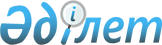 О внесении изменений в приказ исполняющего обязанности Министра финансов Республики Казахстан от 2 августа 2011 года № 390 "Об утверждении Альбома форм бухгалтерской документации для государственных учреждений"Приказ и.о. Министра финансов Республики Казахстан от 1 июля 2020 года № 647. Зарегистрирован в Министерстве юстиции Республики Казахстан 1 июля 2020 года № 20915
      В соответствии с пунктом 4 статьи 116 Бюджетного Кодекса Республики Казахстан от 4 декабря 2008 года ПРИКАЗЫВАЮ:
      1. Внести в приказ исполняющего обязанности Министра финансов Республики Казахстан от 2 августа 2011 года № 390 "Об утверждении Альбома форм бухгалтерской документации для государственных учреждений" (зарегистрирован в Реестре государственной регистрации нормативных правовых актов под № 7126, опубликован 5 июня 2012 года в газете "Казахстанская правда" № 169-170 (26988-26989) следующие изменения:
      приложения 1, 2, 3, 4, 5, 6, 7, 8, 23, 45, 46, 50, 54, 55 и 56 изложить в новой редакции согласно приложениям 1, 2, 3, 4, 5, 6, 7, 8, 9, 10, 11, 12, 13, 14 и 15  к настоящему приказу;
      приложение 57 к указанному приказу исключить;
      приложения 58, 60, 61, 64, 71, 76, 87, 94, 97, 101 и 104 изложить в новой редакции согласно приложениям 16, 17, 18, 19, 20, 21, 22, 23, 24, 25 и 26 к настоящему приказу;
      приложение 116 к указанному приказу исключить;
      приложения 125, 126, 127, 128 и 129 изложить в новой редакции согласно приложениям 27, 28, 29, 30 и 31 к настоящему приказу.
      2. Департаменту методологии бухгалтерского учета, аудита и оценки Министерства финансов Республики Казахстан в установленном законодательном порядке обеспечить:
      1) государственную регистрацию настоящего приказа в Министерстве юстиции Республики Казахстан;
      2) размещение настоящего приказа на интернет-ресурсе Министерства финансов Республики Казахстан;
      3) в течение десяти рабочих дней после государственной регистрации настоящего приказа в Министерстве юстиции Республики Казахстан представление в Департамент юридической службы Министерства финансов Республики Казахстан сведений об исполнении мероприятий, предусмотренных подпунктами 1) и 2) настоящего пункта.
      3. Настоящий приказ вводится в действие по истечении десяти календарных дней после дня его первого официального опубликования. _____________________________________________________________________
Наименование государственного учреждения (централизованной бухгалтерии) Акт приемки-передачи (перемещения) основных средств,  незавершенного строительства и инвестиционной недвижимости
      Комиссия в составе передающей стороны:
      ____________________________________________________________________ 
      должность (фамилия, имя, отчество (при его наличии) 
      ____________________________________________________________________ 
      должность (фамилия, имя, отчество (при его наличии) 
      ____________________________________________________________________ 
      должность (фамилия, имя, отчество (при его наличии) 
      Комиссия в составе принимающей стороны:
      ____________________________________________________________________ 
      должность (фамилия, имя, отчество (при его наличии) 
      ____________________________________________________________________ 
      должность (фамилия, имя, отчество (при его наличии) 
      ____________________________________________________________________ 
      должность (фамилия, имя, отчество (при его наличии) 
      На основании распоряжения (приказа) № _____ от "____" _______ года 
      произведен осмотр ____________________________
      название объекта, принимаемого (передаваемого) в эксплуатацию от_______
      ______________________________________________________________________
      момент приемки-передачи (перемещения) объект находится в __________
      ____________________________________________________________________
      местонахождение объекта
      Источник приобретения (финансирования) ______________________
      Краткая характеристика объекта _______________________________
      Оборотная сторона формы № ОС-1
       Сведения о наличии драгоценных материалов (металлов, камней)
      Объект техническим условиям соответствует (не соответствует) __________
      __________________________________________________________________
      указать, что именно не соответствует__________________________________
      Доделка требуется (не требуется) _____________________________________
      Результаты испытания объекта _______________________________________
      Заключение комиссии _______________________________________________
      ___________________________________________________________________
      Приложение _______________________________________________________
      __________________________________________________________________
      Члены комиссии передающей стороны: ________________________________
      ___________________________________________________________________
             должность подпись (фамилия, имя, отчество (при его наличии)
      ___________________________________________________________________
             должность подпись (фамилия, имя, отчество (при его наличии)
      ___________________________________________________________________
             должность подпись (фамилия, имя, отчество (при его наличии)
      Члены комиссии принимающей стороны: _______________________________
      ____________________________________________________________________
             подпись (фамилия, имя, отчество (при его наличии)
      _____________________________________________________________________
             должность подпись (фамилия, имя, отчество (при его наличии)
      ____________________________________________________________________
             должность подпись (фамилия, имя, отчество (при его наличии
      Объект сдал __________________________________________________________
             должность подпись (фамилия, имя, отчество (при его наличии)
      "____" ______________________ года
      Объект принял: ________________________________________________________
             должность подпись (фамилия, имя, отчество (при его наличии)
      "____" ______________________ года
      Отметка бухгалтерской службы передающей стороны________________________
      Главный бухгалтер передающей стороны___________________________________
                         подпись (фамилия, имя, отчество (при его наличии)
      _______________________________________________________________________
      Отметка бухгалтерской службы принимающей стороны_______________________
      _______________________________________________________________________
      Главный бухгалтер принимающей стороны
      _______________________________________________________________________
                         подпись (фамилия, имя, отчество (при его наличии)
      Примечание: 
      Акт по форме № ОС-1 применяется для оформления приемки-передачи (перемещения) основных средств по счетам 2310 "Земля", 2320 "Здания", 2330 "Сооружения", 2340 "Передаточные устройства", 2350 "Транспортные средства", 2360 "Машины и оборудование", 2370 "Инструменты, производственный и хозяйственный инвентарь", 2380 "Прочие основные средства", 2411 "Незавершенное строительство" и инвестиционной недвижимости по счету 2510 "Инвестиционная недвижимость", а также долгосрочных активов по договорам концессии. Акт по форме № ОС-1 составляется в двух экземплярах передающей стороной на каждый отдельный объект (предмет, комплект).
      Один экземпляр остается у передающей стороны, второй экземпляр предназначен для принимающей стороны. Для однотипных и имеющих одинаковую стоимость машин, аппаратуры, приборов, хозяйственного инвентаря и оборудования допускается составление общего Акта по форме № ОС-1 на приемку нескольких объектов (предметов).
      Для приемки объектов (предметов) основных средств, незавершенного строительства и инвестиционной недвижимости распоряжением (приказом) руководителя государственного учреждения создается комиссия.
      Акт по форме № ОС-1 после его оформления передается в бухгалтерскую службу. К акту прилагается техническая документация, относящаяся к данному объекту (предмету). На основании этих документов бухгалтерская служба присваивает объекту инвентарный номер и производит соответствующие записи в регистрах учета.
      Допускается оформление приемки отдельных предметов непосредственно на основании первичных документов (счетов-фактур и других первичных документов).
      Материально-ответственные лица делают на первичных документах о поступлении, кроме расписки в принятии объектов (предметов) на ответственное хранение, отметку о записи их в инвентарный список долгосрочных активов (по месту их нахождения и эксплуатации) по форме № ДА-13 с указанием инвентарного номера.
      Акт по форме № ОС-1 утверждается руководителем государственного учреждения или лицом, им уполномоченным, передающей и принимающей стороны. __________________________________________________________________
Наименование государственного учреждения (централизованной бухгалтерии) Акт № _____ приемки-передачи (перемещения)  биологических активов (животных)
      продолжение таблицы
      Комиссия в составе передающей стороны: _________________________________
       должность (фамилия, имя, отчество (при его наличии) 
      ______________________________________________________________________ 
      должность (фамилия, имя, отчество (при его наличии) 
      ______________________________________________________________________ 
      должность (фамилия, имя, отчество (при его наличии) 
      Комиссия в составе принимающей стороны: _______________________________
      ______________________________________________________________________
      должность (фамилия, имя, отчество (при его наличии) 
      ______________________________________________________________________ 
      должность (фамилия, имя, отчество (при его наличии) 
      _______________________________________________________________________ 
      должность (фамилия, имя, отчество (при его наличии) 
      На основании приказа (распоряжения) от "____" _______________ года
      № ______________
      В момент приемки-передачи (перемещения) объект находится в
      _____________________________________________________________________
      _____________________________________________________________________
      местонахождение объекта
      Оборотная сторона формы № БА-1
      Члены комиссии передающей стороны: __________________________________
      ____________________________________________________________________ 
      должность подпись (фамилия, имя, отчество (при его наличии) 
      ____________________________________________________________________ 
      должность подпись (фамилия, имя, отчество (при его наличии) 
      ____________________________________________________________________ 
      должность подпись (фамилия, имя, отчество (при его наличии) 
      Члены комиссии принимающей стороны: _________________________________
      _____________________________________________________________________ 
      должность подпись (фамилия, имя, отчество (при его наличии) 
      ____________________________________________________________________ 
      должность подпись (фамилия, имя, отчество (при его наличии) 
      _____________________________________________________________________ 
      должность подпись (фамилия, имя, отчество (при его наличии
      Принял: _____________________________________________________________
      должность подпись (фамилия, имя, отчество (при его наличии) 
      "____" ______________________ года
      Сдал ________________________________________________________________
                   должность подпись (фамилия, имя, отчество (при его наличии)
      "____" ______________________ года
      Отметка бухгалтерской службы передающей стороны_________________________
      Главный бухгалтер ______________________________________________________
                         подпись (фамилия, имя, отчество (при его наличии)
      Отметка бухгалтерской службы принимающей стороны _______________________
      Главный бухгалтер ______________________________________________________
                         подпись (фамилия, имя, отчество (при его наличии)
      Примечание:
      При оформлении приемки-передачи (перемещении) биологических активов (животных) по счету 2610 "Животные" Акт по форме № БА-1 составляется в двух экземплярах передающей стороной. Один экземпляр остается у передающей стороны, второй экземпляр предназначен для принимающей стороны.
      Для приемки приемки-передачи (перемещении) биологических активов (животных) приказом (распоряжением) руководителя государственного учреждения создается комиссия. Составление общего Акта по форме № БА-1, оформляющего приемку-передачу нескольких биологических активов (животных), допускается лишь при учете, если эти объекты однотипны, имеют одинаковую стоимость и приняты в одном календарном месяце.
      Акт по форме № БА-1 после его оформления с приложенной документацией, относящейся к данным биологическим активам, передается в бухгалтерию.
      При безвозмездной передаче биологических активов (животных) Акт по форме  № БА-1 составляется в двух экземплярах.
      Акт по форме № БА-1 утверждается руководителем государственного учреждения или лицом, им уполномоченным, передающей и принимающей стороны. ______________________________________________________________________
Наименование государственного учреждения (централизованной бухгалтерии) Акт № _____ приемки-передачи (перемещения) биологических активов (растений)
      продолжение таблицы
      Оборотная сторона формы № БА-1А
      Комиссия в составе передающей стороны: ________________________________
      должность подпись (фамилия, имя, отчество (при его наличии)
      ____________________________________________________________________ 
      должность подпись (фамилия, имя, отчество (при его наличии)
      ____________________________________________________________________ 
      должность подпись (фамилия, имя, отчество (при его наличии)
      Комиссия в составе принимающей стороны: ______________________________
      должность подпись (фамилия, имя, отчество (при его наличии) 
      ____________________________________________________________________ 
      должность подпись (фамилия, имя, отчество (при его наличии)
      ____________________________________________________________________ 
      должность подпись (фамилия, имя, отчество (при его наличии)
      На основании приказа (распоряжения) от "____" ______________ года
      № ______________
      В момент приемки-передачи (перемещения) объект находится
      в________________________________________________________________________
      _________________________________________________________________________
      местонахождение объекта
      Сдал ___________________________________________________________________
                   должность подпись (фамилия, имя, отчество (при его наличии)
      "____" ______________________ года
      Принял: ________________________________________________________________
                   должность подпись (фамилия, имя, отчество (при его наличии)
      "____" ______________________ года
      Отметка бухгалтерской службы передающей стороны_______________________
      Главный бухгалтер передающей стороны __________________________________
                         подпись (фамилия, имя, отчество (при его наличии)
      Отметка бухгалтерской службы принимающей стороны ____________________
      ______________________________________________________________________
                   подпись (фамилия, имя, отчество (при его наличии)
      Главный бухгалтер принимающей стороны _______________________________
                         подпись (фамилия, имя, отчество (при его наличии)
      В инвентарной карточке (книге) учета биологических активов (растений) о принятии/выбытии отмечено _________________________
      Примечание:
      При оформлении приемки-передачи (перемещении) биологических активов (растений) по счету 2620 "Многолетние насаждения" Акт по форме № БА-1А составляется в двух экземплярах передающей стороной. Один экземпляр остается у передающей стороны, второй экземпляр предназначен для принимающей стороны.
      Для приемки приемки-передачи (перемещении) биологических активов (растений), распоряжением (приказом) руководителя государственного учреждения создается комиссия. Составление общего Акта по форме № БА-1А, оформляющего приемку-передачу нескольких биологических активов (растений), допускается лишь при учете, если эти объекты однотипны, имеют одинаковую стоимость и приняты в одном календарном месяце.
      Акт по форме № БА-1А после его оформления с приложенной документацией, относящейся к данным биологическим активам, передается в бухгалтерию.
      При безвозмездной передаче биологических активов (растений) Акт по форме  № БА-1А составляется в двух экземплярах
      Акт по форме № БА-1А утверждается руководителем государственного учреждения или лицом, им уполномоченным, передающей и принимающей стороны. ______________________________________________________________________
Наименование государственного учреждения (централизованной бухгалтерии) Акт приемки-передачи нематериальных активов
      Вид нематериальных активов ________________________________________
      __________________________________________________________________
      Краткая характеристика _____________________________________________
      __________________________________________________________________
      Комиссия в составе передающей стороны: 
      _____________________________________________________________________
                   должность (фамилия, имя, отчество (при его наличии)
___________________________________________________________________________
                   должность (фамилия, имя, отчество (при его наличии)
___________________________________________________________________________
                   должность (фамилия, имя, отчество (при его наличии)
Комиссия в составе принимающей стороны: 
___________________________________________________________________________
                   должность (фамилия, имя, отчество (при его наличии)
___________________________________________________________________________
                   должность (фамилия, имя, отчество (при его наличии)
___________________________________________________________________________
                   должность (фамилия, имя, отчество (при его наличии)
      Основание передачи: __________________________________________________
      На основании приказа от "____" __________ года № _______
      Члены комиссии передающей стороны: ___________________________________
___________________________________________________________________________
             должность подпись (фамилия, имя, отчество (при его наличии)
___________________________________________________________________________
             должность подпись (фамилия, имя, отчество (при его наличии)
___________________________________________________________________________
             должность подпись (фамилия, имя, отчество (при его наличии)
      Члены комиссии принимающей стороны: _________________________________
___________________________________________________________________________
                   подпись (фамилия, имя, отчество (при его наличии)
___________________________________________________________________________
             должность подпись (фамилия, имя, отчество (при его наличии)  
___________________________________________________________________________   
             должность подпись (фамилия, имя, отчество (при его наличии
      Нематериальные активы принял: _________________________________________
                         должность подпись (фамилия, имя, отчество (при его наличии)
"____" ______________________ года  
      Нематериальные активы сдал _____________________________________________
                         должность подпись (фамилия, имя, отчество (при его наличии)
Место печати   "____" ______________________ года  
      Отметка бухгалтерской службы передающей стороны_________________________ 
      _____________________________________________________________________________
      Главный бухгалтер передающей стороны ____________________________________
                               подпись (фамилия, имя, отчество (при его наличии)
      Отметка бухгалтерской службы принимающей стороны_______________________
      ______________________________________________________________________________
      Главный бухгалтер принимающей стороны __________________________________
                               подпись (фамилия, имя, отчество (при его наличии)
      Примечание:
      Применяется для оформления приемки-передачи объекта нематериальных активов по счету 2710 "Нематериальные активы" и приемки-передачи (перемещения) долгосрочных активов по договорам концессии. В Акте по форме № НОС-1 указывается точное наименование вида нематериальных активов, дата его передачи государственному учреждению, характеристика объекта, его себестоимость (первоначальная стоимость), норма амортизации и другие данные, необходимые для приемки-передачи нематериальных активов.
      При оформлении приемки нематериальных объектов Акт по форме № НОС-1 составляется в одном экземпляре на каждый объект нематериальных активов. Допускается составление общего Акта по форме № НОС-1, оформляющего приемку нескольких однотипных нематериальных активов. Акт по форме № НОС-1 после его оформления с приложенной документацией, описывающей сам объект нематериальных активов, порядок его использования, а также документы, подтверждающие те или иные имущественные права государственного учреждения, относящиеся к данному объекту, передается в бухгалтерскую службу, подписывается главным бухгалтером или лицом, им уполномоченным.
      При передаче (продаже, безвозмездной передаче) нематериальных активов другому государственному учреждению Акт по форме № НОС-1 составляется в двух экземплярах передающей стороной на каждый отдельный объект (предмет, комплект). Один экземпляр остается у передающей стороны, второй экземпляр предназначен для принимающей стороны.
      Акт по форме № НОС-1 утверждается руководителем государственного учреждения или лицом, им уполномоченным, передающей и принимающей стороны. ______________________________________________________________________
Наименование государственного учреждения (централизованной бухгалтерии) Акт на списание основных средств, инвестиционной недвижимости
      продолжение таблицы
      Комиссия, назначенная (приказом, распоряжением) _______________________
      должность (фамилия, имя, отчество (при его наличии) 
      ____________________________________________________________________ 
      должность (фамилия, имя, отчество (при его наличии) 
      ____________________________________________________________________ 
      должность (фамилия, имя, отчество (при его наличии)
      от "____" _______________________ года № ______________ на основании
      _________________________________________________________________
      произвела осмотр _________________________________________________
      _________________________________________________________________
      наименование объекта
      и установила его подлежащим списанию на основании следующего:
      1. Год изготовления (постройки) ____________________________ год
      2. Поступил в государственное учреждение ___________________ год
      3. Введен в эксплуатацию ___________________________________ год
      4. Количество ремонтов _________ на сумму _______________ тенге
      5. Количество драгоценных металлов __________________________________
      6. Техническое состояние и причины списания ___________________________
      ____________________________________________________________________
      ____________________________________________________________________
      7. Заключение комиссии ______________________________________________
      Приложение: перечень прилагаемых документов _________________________
      ____________________________________________________________________
      Председатель комиссии: ______________________________________________
      _____________________________________________________________________ 
      должность подпись (фамилия, имя, отчество (при его наличии) 
      Члены комиссии: _____________________________________________________
      ____________________________________________________________________ 
      должность подпись (фамилия, имя, отчество (при его наличии) 
      ____________________________________________________________________ 
      должность подпись (фамилия, имя, отчество (при его наличии) 
      ____________________________________________________________________ 
      должность подпись (фамилия, имя, отчество (при его наличии
      Материально-ответственное лицо _______________________________________
      ____________________________________________________________________ 
      должность подпись (фамилия, имя, отчество (при его наличии) 
      Оборотная сторона формы ОС-3
       Расчет результатов от списания объектов
      Результаты от списания ____________________________________
      В инвентарной карточке учета основного средства, инвестиционной
      недвижимости отмечено ___________________________________
      Главный бухгалтер _______________________________________
      ___________________________________________________________________
                   подпись (фамилия, имя, отчество (при его наличии)
      "____" __________________________ года
      Примечание:
      Акт по форме № ОС-3 применяется в государственных учреждениях для оформления списания отдельных объектов основных средств по счетам  2310 "Земля", 2320 "Здания", 2330 "Сооружения", 2340 "Передаточные устройства", 2360 "Машины и оборудование", 2380 "Прочие основные средства", 2411 "Незавершенное строительство" и инвестиционной недвижимости по счету 2510 "Инвестиционная недвижимость".
      В Акте по форме № ОС-3 на списание указываются данные, характеризующие объекты: год изготовления или постройки (окончания строительства) объекта, дата его поступления в государственное учреждение или время ввода в эксплуатацию, себестоимость (первоначальная стоимость) объекта, сумма накопленной амортизации по данным бухгалтерского учета, количество проведенных капитальных ремонтов и другие данные характеризующие объект.
      Подробно освещаются причины выбытия объекта основных средств, незавершенного строительства или инвестиционной недвижимости, дается техническая характеристика основных частей, деталей, узлов, конструктивных элементов.
      Акт по форме № ОС-3 на списание основных средств, незавершенного строительства и инвестиционной недвижимости составляется комиссией в двух экземплярах и утверждается руководителем государственного учреждения или лицом, им уполномоченным.
      Один экземпляр Акта по форме № ОС-3 передается в бухгалтерскую службу для отражения в учете списания основных средств, незавершенного строительства и инвестиционной недвижимости, второй экземпляр остается у материально-ответственного лица и служит основанием для сдачи на склад годных узлов и деталей, лома, утиля полученных от ликвидации основных средств и инвестиционной недвижимости. Разборка и демонтаж основных средств, незавершенного строительства и инвестиционной недвижимости до утверждения Актов по форме № ОС-3 на списание не допускается.
      Гриф "Согласовано" заполняется в случае согласования актов на списание основных средств, незавершенного строительства и инвестиционной недвижимости государственного учреждения с вышестоящим государственным органом/уполномоченным органом соответствующей отрасли. _____________________________________________________________________
Наименование государственного учреждения (централизованной бухгалтерии) Акт на списание автотранспортных средств
      продолжение таблицы
      Комиссия, назначенная (приказом, распоряжением) № ____________________
      От "____" ______ года
      ____________________________________________________________________
      должность (фамилия, имя, отчество (при его наличии)
      ____________________________________________________________________
      должность (фамилия, имя, отчество (при его наличии)
      ____________________________________________________________________
      должность (фамилия, имя, отчество (при его наличии)
      произвела осмотр (автомобиля, прицепа, полуприцепа),
      модель _____________________________________________________________
      тип ________________________________________________________________
      марка ______________________________________________________________
      Грузоподъемность ___________________________________________________
      двигатель № ________________________________________________________
      шасси № ___________________________________________________________
      государственный знак ________________________________________________
      вместимость ________________________________________________________
      технический паспорт № ______________________________________________
      масса объекта по паспорту ____________________________________________
      количество драгоценных металлов _____________________________________
      принадлежащего_____________________________________________________
      наименование государственного учреждения_____________________________
      Адрес государственного учреждения ___________________________________
      В результате осмотра ____________________________________________ автомобиля, прицепа, полуприцепа, марка его агрегатов, узлов и механизмов, и ознакомления с документами (паспорт, формуляр) комиссия установила:
      1. Состоит на балансе государственного учреждения с "___" _________ года
      2. Количество ремонтов __________ на сумму ___________________ тенге.
      Внешнее состояние (автомобиля, прицепа, полуприцепа) _________________
      _______________________________________________________________________
      на автомобиле (прицепе, полуприцепе) отсутствуют следующие узлы и
      детали ____________________________________________________________
      Оборотная сторона формы ОС-4
       Техническая характеристика агрегатов и деталей автомобиля
      (прицепа, полуприцепа)
      Примечание.
      В графах 3, 5 и 6 указывается: да, нет.
      Заключение комиссии ________________________________________________
      Председатель комиссии _______________________________________________
      должность подпись (фамилия, имя, отчество (при его наличии)
      Члены комиссии: _____________________________________________________
      ____________________________________________________________________
      должность подпись (фамилия, имя, отчество (при его наличии)
      ____________________________________________________________________
      должность подпись (фамилия, имя, отчество (при его наличии)
      ____________________________________________________________________
      должность подпись (фамилия, имя, отчество (при его наличии)
      Материально-ответственное лицо ______________________________________
      ____________________________________________________________________
      должность подпись (фамилия, имя, отчество (при его наличии)
      Место печати
      Подлежат оприходованию следующие основные детали и узлы:
      Расчет результатов списания ___________ (автомобиля,  прицепа, полуприцепа)
      Сумма накопленной амортизации ________________________ тенге
      Результаты списания _____________________________________
      В карточке (книге) списания автотранспортных средств отмечено_____
      ________________________________________________________
      "____" ___________________ года
      Главный бухгалтер __________________________________________ 
                   подпись (фамилия, имя, отчество (при его наличии
      Примечание:  
      Данная форма применяется для оформления выбытия автотранспортных средств по счету 2350 "Транспортные средства".
      В Акте по форме № ОС-4 на списание указываются данные, характеризующие объект основных средств (транспортное средство): год изготовления автотранспортного средства, дата поступления в государственное учреждение, время ввода в эксплуатацию, себестоимость (первоначальная стоимость) объекта, сумма накопленной амортизации по данным бухгалтерского учета, количество проведенных капитальных ремонтов, пробег автомобиля и другие данные характеризующие объект.
      Подробно освещаются причины выбытия автотранспортного средства, дается техническая характеристика основных частей, деталей, узлов, конструктивных элементов. Акт по форме № ОС-4 на списание автотранспортных средств составляется комиссией в двух экземплярах и утверждается руководителем государственного учреждения или лицом, им уполномоченным.
      Один экземпляр Акта по форме № ОС-4 передается в бухгалтерскую службу для отражения в учете списания основных средств, другой экземпляр остается у материально-ответственного лица и служит основанием для сдачи на склад годных узлов и деталей, лома, утиля и других запасных частей, полученных от ликвидации автотранспортных средств.
      Разборка и демонтаж автотранспортных средств до утверждения Актов по форме № ОС-4 на списание не допускается.
      Гриф "Согласовано" заполняется в случае согласования актов на списание транспортных средств государственного учреждения с вышестоящим государственным органом/уполномоченным органом соответствующей отрасли. ______________________________________________________________________
Наименование государственного учреждения (централизованной бухгалтерии)   Акт № ____ на списание биологических активов (животных)
      продолжение таблицы
      ____________________________________________________________________
      Комиссия, назначенная (приказом, распоряжением) № ____________ от
      "____" ______ года
      ____________________________________________________________________ 
      должность (фамилия, имя, отчество (при его наличии)
      ____________________________________________________________________ 
      должность (фамилия, имя, отчество (при его наличии)
      ____________________________________________________________________ 
      должность (фамилия, имя, отчество (при его наличии)
      от "____" _______________ года № ______________ на основании
      ____________________________________________________________________
      произвела осмотр ____________________________________________________
      и установила причину списания ________________________________________
      ____________________________________________________________________
      Заключение комиссии ________________________________________________
      ___________________________________________________________________
      Приложение: Перечень прилагаемых документов
      ___________________________________________________________________
      Члены комиссии: ____________________________________________________
      ____________________________________________________________________
      должность подпись (фамилия, имя, отчество (при его наличии)
      ____________________________________________________________________
      должность подпись (фамилия, имя, отчество (при его наличии)
      ____________________________________________________________________
      должность подпись (фамилия, имя, отчество (при его наличии)
      Материально-ответственное лицо_______________________________________
                   должность подпись (фамилия, имя, отчество (при его наличии) Справка о затратах, связанных со списанием биологических активов
      Затраты на списание
      Результаты от списания _______________________________________
      В инвентарной карточке учета биологических активов (животных) выбытие отмечено 
      ____________________________________________________________
      Главный бухгалтер (бухгалтер) ________________________________
                   подпись (фамилия, имя, отчество (при его наличии)
      "____" ______________________ года
      Примечание:
      Акт по форме № БА-2 составляется в двух экземплярах и подписывается членами комиссии, утверждается руководителем государственного учреждения или лицом, им уполномоченным. Первый экземпляр Акта по форме № БА-2 передается в бухгалтерию для снятия биологических активов (животных) по счету 2610 "Животные" с учета, второй экземпляр Акта по форме № БА-2 остается у лица, ответственного за сохранность активов.
      Гриф "Согласовано" заполняется в случае согласования Актов по форме № БА-2 на списание биологических активов (животных) государственного учреждения с вышестоящим государственным органом/уполномоченным органом соответствующей отрасли. ___________________________________________________________________
Наименование государственного учреждения (централизованной бухгалтерии)
      продолжение таблицы
      Комиссия, назначенная (приказом, распоряжением) № ____________ от "____" ______ года
      Председатель комиссии _______________________________________________
      должность (фамилия, имя, отчество (при его наличии)
      Члены комиссии: ____________________________________________________
      должность (фамилия, имя, отчество (при его наличии)
      ___________________________________________________________________
      должность (фамилия, имя, отчество (при его наличии)
      ___________________________________________________________________
      должность (фамилия, имя, отчество (при его наличии)
      ___________________________________________________________________
      произвела осмотр ___________________________________________________
      наименование объекта
      и установила причину списания _______________________________________
      Качественные характеристики ________________________________________
      Заключение комиссии _______________________________________________
      ___________________________________________________________________
      Председатель комиссии _______________________________________________
      должность подпись (фамилия, имя, отчество (при его наличии)
      Члены комиссии: ____________________________________________________
      ____________________________________________________________________
      должность подпись (фамилия, имя, отчество (при его наличии)
      ____________________________________________________________________
      должность подпись (фамилия, имя, отчество (при его наличии)
      _____________________________________________________________________
      должность подпись (фамилия, имя, отчество (при его наличии)
      Материально-ответственное лицо:
      _____________________________________________________
      должность подпись (фамилия, имя, отчество (при его наличии)
      Приложение: Перечень прилагаемых документов _________________________ Справка о затратах, связанных со списанием биологических активов Затраты на списание
      Результаты от списания ________________________________________
      В инвентарной карточке учета биологических активов (растений) выбытие
      отмечено _________________________________________________________
      Главный бухгалтер (бухгалтер) ______________________________________
                   подпись (фамилия, имя, отчество (при его наличии)
      "____" ___________________________ года
      Примечание:
      Применяется для списания биологических активов (растений) по счету 2620 "Многолетние насаждения". Акт по форме № БА-2А составляется в двух экземплярах, подписывается членами комиссии и утверждается руководителем государственного учреждения или лицом, им уполномоченным.
      Первый экземпляр Акта по форме № БА-2А передается в бухгалтерию для снятия биологических активов (растений) с учета, второй - остается у лица, ответственного за сохранность биологических активов (растений).
      Гриф "Согласовано" заполняется в случае согласования Актов по форме № БА-2А на списание биологических активов (растений) государственного учреждения с вышестоящим государственным органом/уполномоченным органом соответствующей отрасли. ________________________________________________________________________
Наименование государственного учреждения (централизованной бухгалтерии)                    Акт №_______ на списание с баланса инструментов, 
       производственного и хозяйственного инвентаря от ___________________ года
      Комиссия, назначенная (приказом, распоряжением) № ____________
      от "____" ______ года
      Председатель комиссии _______________________________________________
      должность (фамилия, имя, отчество (при его наличии)
      Члены комиссии: __________________________________________
      должность (фамилия, имя, отчество (при его наличии)
      _____________________________________________________
      должность (фамилия, имя, отчество (при его наличии)
      _____________________________________________________
      должность (фамилия, имя, отчество (при его наличии)
      № __________, произвела проверку состояния пришедших в негодность
      инструментов, производственного и хозяйственного инвентаря __________
      ____________________________________________________________________
      наименование отделения, кабинета
      и установила, что не поддается ремонту, не могут быть реализованы или
      переданы другим государственным учреждениям перечисленные ниже
      ценности, подлежащие списанию и исключению из учета:
      и так далее до конца (линовка через 16 пунктов)
      Оборотная сторона формы № 443
      Всего по настоящему акту ___________________________________________
      количество прописью
      на общую сумму ___________________________________________________
      тенге _____________________________________________________________
      прописью
      Особые замечания комиссии _________________________________________
      __________________________________________________________________
      Председатель комиссии _____________________________________________
      должность подпись (фамилия, имя, отчество (при его наличии)
      Члены комиссии: __________________________________________________
      должность подпись (фамилия, имя, отчество (при его наличии)
      _________________________________________________________________
      должность подпись (фамилия, имя, отчество (при его наличии)
      __________________________________________________________________
      должность подпись (фамилия, имя, отчество (при его наличии)
      Перечисленное в настоящем акте имущество принял на ответственное хранение 
      _________________________________________________________________
      "____" _________________ года
      ____________________________________________________________________
      сумма прописью
      В инвентарной карточке выбытия инструментов, производственного и  хозяйственного инвентаря отмечено.
      Председатель комиссии _________________________________________
      должность подпись (фамилия, имя, отчество (при его наличии)
      Члены комиссии: __________________________________________
      должность подпись (фамилия, имя, отчество (при его наличии)
      _____________________________________________________
      должность подпись (фамилия, имя, отчество (при его наличии)
      _____________________________________________________
      должность подпись (фамилия, имя, отчество (при его наличии)
      Кладовщик _____________________________________________________
      должность подпись (фамилия, имя, отчество (при его наличии)
      "____" ________________ года
      Примечание:
      Акт по форме № 443 составляется в двух экземплярах по счету  2370 "Инструменты, производственный и хозяйственный инвентарь". Первый экземпляр передается в бухгалтерскую службу, а второй остается у материально-ответственного лица.
      Списание пришедших в ветхость и негодность инструментов, производственного и хозяйственного инвентаря производится с учетом сроков службы, на основании утвержденного руководителем государственного учреждения или лицом, им уполномоченным, Акта по форме № 443.
      Гриф "Согласовано" заполняется в случае согласования Актов по форме № 443 на списание инструментов, производственного и хозяйственного инвентаря государственного учреждения с органом государственного управления. ____________________________________________________________________
Наименование государственного учреждения (централизованной бухгалтерии) Ведомость выдачи материалов на нужды государственного учреждения за ___________________________ года
      Материалы выданы _________ ______________________________________
             должность подпись (фамилия, имя, отчество (при его наличии)
      Главный бухгалтер ________ ________________________________________
                         подпись (фамилия, имя, отчество (при его наличии)
      Примечание:
      Ведомость по форме № 410 применяется для оформления выдачи со склада (кладовой) материалов для учебных и других целей по субсчету  1312 "Материалы для учебных, научных исследований и других целей", хозяйственных материалов по субсчету 1316 "Хозяйственные материалы и канцелярские принадлежности" и других материалов по субсчетам 1311 "Строительные материалы", 1313 "Медикаменты и перевязочные средства", 1314 "Продукты питания", 1315 "Топливо, ГСМ", 1318 "Запасные части" и 1319 "Прочие материалы" в течение месяца. При этом записи в ведомости по форме № 410 производятся не в хронологическом порядке, а для каждого вида материалов оставляется определенное количество строк, чтобы в конце месяца по каждому виду материалов можно было получить общий итог.
      Ведомость по форме №410 утверждается руководителем государственного учреждения или лицом, им уполномоченным, и служит основанием для списания материалов в расход.
      Если государственное учреждение обслуживается централизованной бухгалтерией, то итоги Ведомости по форме № 410 заносятся в Накопительную ведомость по форме № 396. _________________________________________________________________
Наименование государственного учреждения (централизованной бухгалтерии) Мемориальный ордер 12 за ___________________года Свод накопительных ведомостей по приходу продуктов питания
      Приложение ____на листах
      Исполнитель ______ _________________________________________________
                         подпись (фамилия, имя, отчество (при его наличии)
      Главный бухгалтер __________________________________________________
                         подпись (фамилия, имя, отчество (при его наличии)
      Примечание:
      Мемориальный ордер 12 применяется в тех случаях, когда по учету продуктов питания по субсчету 1314 "Продукты питания" составляется несколько накопительных ведомостей.
      В Своде по форме № 411 мемориальный ордер 12 в соответствующей корреспонденции записываются итоги из ежемесячных ведомостей расхода продуктов питания (форма № 399), составленных по каждому обслуживаемому государственному учреждению. Кроме того, в ней записываются и другие расходные документы на продукты питания (акты на недостачу продуктов, возврат поставщику и другие расходные документы). В конце месяца подсчитываются итоги по кредиту субсчета 1314 "Продукты питания" и дебету соответствующих счетов/субсчетов.
      В конце месяца Накопительная ведомость по форме № 411 мемориальный ордер 12 подписывается исполнителем и главным бухгалтером государственного учреждения или лицом, им уполномоченным, после чего данные переносятся в книгу по форме № 308 "Журнал-главная". Накладная на внутреннее перемещение запасов
      продолжение таблицы
      Всего отпущено ______________ наименований на сумму ___________
      __________________________________________________________ тенге
                               прописью
      Отпуск разрешил: _____________________________________________
      должность, подпись (фамилия, имя, отчество (при его наличии)
      Главный бухгалтер _____________________________________________
      подпись (фамилия, имя, отчество (при его наличии)
      Место печати
      Сдал (выдал) __________________________________________________
      подпись (фамилия, имя, отчество (при его наличии)
      Принял (получил)______________________________________________
      подпись (фамилия, имя, отчество (при его наличии)
      Примечание:
      Накладная по форме № 434-з применяется для оформления приема или выдачи запасов на склад (кладовую) или со склада (кладовой), внутреннего перемещения по субсчетам счета 1310 "Материалы" и счетам 1320 "Незавершенное производство", 1330 "Готовая продукция", 1340 "Товары", 1350 "Запасы в пути". Форма № 434-з выписывается в двух экземплярах.
      В бухгалтерскую службу Накладные по форме № 434-з передаются на основании реестра оформленного распиской получателя.
      Накладная по форме № 434-з утверждается руководителем государственного учреждения или лицом, им уполномоченным. ____________________________________________________________________
Наименование государственного учреждения (централизованной бухгалтерии) Расчетно-платежная ведомость № ____ за __________________________ года
      продолжение таблицы
      В кассу для оплаты в срок и так далее до конца (линовка через 16 пунктов) 
с "__" _______ по "__" ________ года
      Печатать с оборотом без верхней титульной части  в сумме 
      __________________________________________________________________
      Ведомость составил ________________________________________________
             должность подпись (фамилия, имя, отчество (при его наличии)
      Руководитель ______________________________________________________
                         подпись (фамилия, имя, отчество (при его наличии)
      Ведомость проверил:
      Главный бухгалтер __________________________________________________
                         подпись (фамилия, имя, отчество (при его наличии)
      Примечание:
      Расчетно-платежная ведомость применяется для начисления заработной платы за месяц и выплаты причитающейся рабочим и служащим заработной платы (окончательного расчета) за вторую половину месяца по счету 3240 "Краткосрочная кредиторская задолженность перед работниками и прочими подотчетными лицами". В Расчетно-платежной ведомости по форме № 49 записываются табельные номера, фамилии и инициалы работников, суммы начисленной заработной платы и пособий, выданного аванса, удержанных налогов и других сумм, подлежащих начислению и удержанию. Начисление заработной платы производится на основании данных первичных документов по учету фактически отработанного времени и других первичных документов. Одновременно производится расчет всех удержаний из заработной платы и определяется сумма, подлежащая к выдаче.
      В централизованных бухгалтериях Расчетно-платежные ведомости по форме № 49 составляются на каждый отдел, подразделение и подписываются руководителем государственного учреждения, главным бухгалтером и бухгалтером ответственным за составление расчетно-платежной ведомости. На Расчетно-платежной ведомости по форме  № 49 стоят подписи: "Ведомость составил", "Ведомость проверил".
      ____________________________________________________________________
      Наименование государственного учреждения (централизованной бухгалтерии)
      _______________________
      Подразделение Расходный кассовый ордер №
      К платежной ведомости № __________
      в кассу для оплаты в срок
      с ____________ по ________________ года
      в сумме __________________________
      Руководитель___________________________________________________
                   подпись (фамилия, имя, отчество (при его наличии)
      Главный бухгалтер______________________________________________
                   подпись (фамилия, имя, отчество (при его наличии)
      "____" _______________ года              Платежная ведомость № ______ за ________________________ года
      Количество листов _______
      По настоящей платежной ведомости
      выплачено тенге ____________________________________________________
      ___________________________________________________________________
      ___________________________________________________________________
      и депонировано _____________________________________________________
      ___________________________________________________________________
      Проверил бухгалтер __________________________________________________
                   подпись (фамилия, имя, отчество (при его наличии)
      вторая, третья и четвертая страницы формы № 389 и так далее линовка через 16 пунктов
      Ведомость составил _____________________________________________
             должность подпись (фамилия, имя, отчество (при его наличии)
      Ведомость проверил _____________________________________________
             должность подпись (фамилия, имя, отчество (при его наличии)
      Примечание:
      В тех случаях, когда разовые расчеты по заработной плате при уходе в отпуск или увольнении не совпадают с составлением общего расчета заработной платы, данные выплаты производятся по Платежной ведомости по форме № 389 по счету 3240 "Краткосрочная кредиторская задолженность перед работниками и прочими подотчетными лицами". Платежная ведомость по форме № 389 производят выплату аванса в тех государственных учреждениях, где учет заработной платы ведется вручную. При заполнении Платежной ведомости по форме № 389 после последней записи делается итоговая строка для подсчета общей суммы по ведомости. Итоговые строки могут быть введены также в конце каждой страницы. При необходимости в графе "Примечание" указывается номер предъявленного документа. __________________________________________________________________
Наименование государственного учреждения (централизованной бухгалтерии) Мемориальный ордер 5 за ______ __________ года Свод расчетных ведомостей по заработной плате и стипендиям
       Оборотная сторона формы № 405
      продолжение
      Исполнитель __________________________________________________________
                   должность подпись (фамилия, имя, отчество (при его наличии)
      Главный бухгалтер _____________________________________________________
                               подпись (фамилия, имя, отчество (при его наличии)
      Примечание:
      В государственных учреждениях, в которых начисление заработной платы производится в нескольких расчетно-платежных ведомостях, а также в централизованных бухгалтериях по итогам этих ведомостей составляется свод расчетных ведомостей, являющийся мемориальным ордером по заработной плате, который ведется по счетам 3230 "Краткосрочная кредиторская задолженность стипендиатам" и 3240 "Краткосрочная кредиторская задолженность перед работниками и прочими подотчетными лицами". На основании Свода по форме № 405 в мемориальном ордере 5 производится удержание индивидуального подоходного налога по субсчету 3121 "Краткосрочная кредиторская задолженность по индивидуальному подоходному налогу", взносов на обязательное социальное медицинское страхование по субсчету 3152 "Краткосрочная кредиторская задолженность по взносам на обязательное социальное медицинское страхование", исчисление социального налога по субсчету 3122 "Краткосрочная кредиторская задолженность по социальному налогу", начисление обязательных социальных отчислений по субсчету 3141 "Краткосрочная кредиторская задолженность по обязательным социальным отчислениям в Государственный фонд социального страхования", отчислений на обязательное социальное медицинское страхование по субсчету 3151 "Краткосрочная кредиторская задолженность по отчислениям на обязательное социальное медицинское страхование", удержание обязательных пенсионных взносов по субсчету  3142 "Краткосрочная кредиторская задолженность по пенсионным взносам в Государственную корпорацию "Правительство для граждан", начисление социального пособия по временной нетрудоспособности по субсчету 3244 "Краткосрочная кредиторская задолженность работникам по социальному пособию по временной нетрудоспособности" и другие удержания и начисления. В конце месяца подсчитываются итоги, которые записываются в соответствующей корреспонденции в книгу по форме № 308 "Журнал-главная" и регистры аналитического учета. ___________________________________________________________________ 
Наименование государственного учреждения (централизованной бухгалтерии) Карточка-справка (Лицевой счет) за _____ _______ года
      Фамилия, имя, отчество (при его наличии) ______________________________
      Год и месяц рождения ________________________________________________
      Индивидуальный идентификационный номер _____________________________
      Департамент, управление _____________________________________________
      Должность _________________________________________________________
      Категория, разряд ___________________________________________________
      Воинское (специальное) звание ________________________________________
      продолжение
       оборотная сторона формы № 417       
      Информация по отпуску
      Примечание:
      Для получения сведений о заработной плате работающего за прошлые периоды ведется Карточка-справка по форме № 417 (Лицевой счет) по счету 3240 "Краткосрочная кредиторская задолженность перед работниками и прочими подотчетными лицами". Карточка-справка по форме № 417 (Лицевой счет) открывается на каждого работающего сотрудника ежегодно. В форме № 417 (Лицевой счет) отражаются все сведения о работнике: количество отработанных дней в месяц, количество дней отпуска и больничного листа, начисление по видам (должностной оклад, отпускные, по временной нетрудоспособности, надбавки и доплаты), суммы и наименование удержаний (обязательные пенсионные отчисления, индивидуальный подоходный налог, взносы на обязательное социальное медицинское страхование и прочие удержания), а также ежемесячную сумму перечисленных социальных отчислений, социального налога и отчислений на обязательное социальное медицинское страхование. На оборотной стороне Карточки-справки по форме  № 417 (Лицевой счет) отражена подробная информация по отпуску: номер и дата приказа, количество дней отпуска, дата ухода в отпуск, дата начала и окончания отпуска, за какой период и вид отпуска.
      ____________________________________________________________________
      Наименование государственного учреждения (централизованной бухгалтерии)
      _______________________
      Подразделение Карта учета выработки на работы за _______________________ года
      Фамилия, имя, отчество (при его наличии) ___________________________________
      ________________________________________________________________________
      Категория работника _____________________________________________________ и так далее до конца (линовка через 16 пунктов) Оборотная сторона формы № 423 и так далее до конца (линовка через 16 пунктов) и так далее до конца (линовка через 16 пунктов)
      Табель отработанного времени по числам месяца
      продолжение таблицы
      Примечание:
      Карта учета выработки на работы по форме № 423 выписывается на каждого работника, находящегося на сдельной оплате труда по счету 3240 "Краткосрочная кредиторская задолженность перед работниками и прочими подотчетными лицами" и субсчету 8012 "Оплата труда". Она служит для учета и суммирования отработанного времени и подсчета заработной платы за месяц. Для каждого вида работ отводится отдельная графа. На оборотной стороне Карты учета выработки на работы по форме № 423 помещен табель ежедневного отработанного времени. По окончании месяца подсчитывается отработанное время, проставляются расценки по видам работ, после чего Карты учета выработки на работы по форме № 423 сдаются в бухгалтерию государственного учреждения. Наряд № ____________ от "____" _________________ года 
____________________________________________________________________  Наименование государственного учреждения (централизованной бухгалтерии)  Бригадир (рабочий) ___________________________________________________
фамилия, имя, отчество (при его наличии)
      Мастер _______________________________________________________
      подпись (фамилия, имя, отчество (при его наличии)
      Нормировщик (бухгалтер) ______________________________________
      подпись (фамилия, имя, отчество (при его наличии)
      Оператор ____________________________________________________
      подпись (фамилия, имя, отчество (при его наличии)
      Наряд к исполнению получил ___________________________
      подпись (фамилия, имя, отчество (при его наличии)
      Выполненную работу принял _______________________________________________
      подпись (фамилия, имя, отчество (при его наличии)
      "____" _______________ года
      "____" _______________ года
      Оборотная сторона формы № 424
      Табель и расчет заработной платы
      Продолжение таблицы
      Примечание:
      Наряд по форме № 424 служит для оформления сдельных работ в учебно-производственных мастерских и других хозяйствах, источником финансирования которых являются деньги от реализации товаров (работ, услуг) по счету 3240 "Краткосрочная кредиторская задолженность перед работниками и прочими подотчетными лицами" и субсчету 8012 "Оплата труда". Применяется как при ручной обработке, так и при обработке информации с применением средств вычислительной техники. Наряд по форме № 424 выписывается на бригаду или одного работника. После принятия работ Наряд по форме  № 424 передается в бухгалтерию государственного учреждения. ______________________________________________________________________ 
Наименование государственного учреждения (централизованной бухгалтерии) Карточка учета № ______ обязательных пенсионных взносов за _________________ года
      Фамилия, имя, отчество (при его наличии) ___________________________
      Индивидуальный идентификационный номер_____________________________________ 
      Сальдо на начало года _________________ тенге _________ тиын
      Сальдо на конец года _________________ тенге _________ тиын
      Руководитель государственного учреждения _________________________
 ______________________________________________________________________
                   подпись (фамилия, имя, отчество (при его наличии)
      Место печати
      Главный бухгалтер _______ ________________________________________
                   подпись (фамилия, имя, отчество (при его наличии)
      Примечание:
      Для получения полной информации об удержанных и перечисленных пенсионных взносах физического лица (работника государственного учреждения) ведется Карточка учета по форме № 451 по субсчету 3142 "Краткосрочная кредиторская задолженность по пенсионным взносам в Государственную корпорацию "Правительство для граждан". Карточка учета по форме № 451 ведется ежемесячно, в конце отчетного года подсчитываются итоги по всем графам, и выводится сальдо на конец отчетного периода. В новом году производится открытие новой Карточки учета по форме № 451. ____________________________________________________________________
Наименование государственного учреждения (централизованной бухгалтерии) КАССОВАЯ КНИГА на _______ года
            Касса за "___" _______________ года Лист _______
      Кассир __________________________________________________________
                         (фамилия, имя, отчество (при его наличии)  
Записи в кассовой книге проверил _________________________________________
                         (фамилия, имя, отчество (при его наличии)  
документы в количестве __________________________________________________
                                     прописью  
приходных и ___________ расходных______________________________________
получил_______________________________________________________________
                                     прописью  
Бухгалтер _______________________________________________________________
                   подпись (фамилия, имя, отчество (при его наличии)  
Касса за "____" _________ года 
Лист _______
      оборотная сторона
      Кассир ______________________________________________________________
                         подпись (фамилия, имя, отчество (при его наличии)  
Записи в кассовой книге проверил и
документы в количестве ____________________________________________________
                                           прописью  
приходных и ___________ расходных получил  
             прописью  
Бухгалтер ________________________________________________________________
                         подпись (фамилия, имя, отчество (при его наличии)  
и так далее до конца книги  
Печатать на последней странице  в правом нижнем углу  
В этой книге пронумеровано и прошнуровано ___________ страниц  
Место печати  
Подпись _________________________________________________________________
                   (фамилия, имя, отчество (при его наличии)  
"____" ___________________ года
      Примечание:
      Поступление и выдачу наличных денег государственные учреждения учитывают в Кассовой книге по счетам 1010 "Денежные средства в кассе" и 1020 "Текущий счет государственного учреждения". Каждое государственное учреждение ведет только одну Кассовую книгу, которая пронумерована, прошнурована и опечатана печатью. Количество листов в Кассовой книге заверяется подписями руководителя, главного бухгалтера или лица, возглавляющего подразделение, обеспечивающее бухгалтерский учет данного государственного учреждения. Записи в Кассовой книге ведутся в двух экземплярах через копировальную бумагу шариковой ручкой. Первые экземпляры листов остаются в Кассовой книге, вторые экземпляры листов являются отрывными и служат отчетом кассира. Первые и вторые экземпляры листов нумеруются одинаковыми номерами. Подчистки и неоговоренные исправления в Кассовой книге не допускаются. Исправление ошибок в Кассовой книге оговаривается надписью "Исправлено" и подтверждается подписями кассира и главного бухгалтера государственного учреждения или лица, его заменяющего, с указанием даты исправления.
      Ежедневно в конце рабочего дня, кассир подсчитывает итоги операций за день, выводит остаток наличных денег в кассе на следующее число и передает в бухгалтерскую службу в качестве отчета второй отрывной лист (копию записей в Кассовой книге за день) с приходными и расходными кассовыми документами под расписку в Кассовой книге.
      В Кассовой книге Альбома форм, при отсутствии ежедневного оборота денежных средств в кассе государственного учреждения, вписывается следующая дата движения денежных средств. _____________________________________________________________________ 
Наименование государственного учреждения (централизованной бухгалтерии) Мемориальный ордер 3 за _________________________ года
      Накопительная ведомость по учету денежных средств на Контрольный счет наличности платных услуг, Контрольный счет наличности спонсорской, благотворительной помощи, Контрольный счет наличности временного размещения денежных средств, Контрольный счет наличности местного самоуправления, Контрольный счет наличности целевого финансирования, на счете в иностранной валюте и специальных счетах бюджетного инвестиционного проекта по внешним займам и грантам
      Остаток на начало месяца __________
      Оборотная сторона формы № 381
      Остаток на конец месяца __________________
      Исполнитель ___________________________________________________
                   подпись (фамилия, имя, отчество (при его наличии)
      Главный бухгалтер _______________________________________________
                   подпись (фамилия, имя, отчество (при его наличии)
      Приложение на ________ листах
      Примечание:
      Операции по движению денежных средств на других счетах государственных учреждений оформляются мемориальным ордером 3 накопительная ведомость по учету денежных средств на Контрольный счет наличности спонсорской и благотворительной помощи по субсчету 1041 "КСН спонсорской и благотворительной помощи", КСН платных услуг по субсчету 1042 "КСН платных услуг", КСН временного размещения денег по субсчету 1043 "КСН временного размещения денег", КСН местного самоуправления по субсчету 1044 "КСН местного самоуправления", КСН целевого финансирования по субсчету 1045 "КСН целевого финансирования", на счете в иностранной валюте по счету 1050 "Счет в иностранной валюте", специальных счетах бюджетного инвестиционного проекта по грантам по субсчету 1061 "Специальный счет связанного гранта", где учитываются финансовые операции по поступлению и расходованию средств по связанным грантам", по внешним займам по субсчету 1062 "Специальный счет внешнего займа", где учитываются финансовые операции по поступлению и расходованию средств по внешним займам (заемным средствам) и по прочим денежным средствам по субсчетам счета 1070 "Прочие денежные средства". Записи операций в мемориальный ордер 3 производятся на основании форм 5-15 "Ежедневная выписка по проведенным платежам государственного учреждения",  5-20 "Выписка с контрольного счета наличности", 5-33 "Отчет об остатках на контрольных счетах наличности платных услуг", 4-20 "Сводный отчет по расходам" выданных территориальными органами казначейства и приложенных к ним документов. ______________________________________________________________________
Наименование государственного учреждения (централизованной бухгалтерии) Мемориальный ордер 8 за ___________________года  Накопительная ведомость по расчетам с подотчетными лицами
      продолжение таблицы
      Приложение ____на листах
      Исполнитель_________ ________________________________________________
                   подпись (фамилия, имя, отчество (при его наличии)
      Главный бухгалтер ________ ___________________________________________
                   подпись (фамилия, имя, отчество (при его наличии)
      Примечание:
      Учет в Накопительной ведомости по расчетам с подотчетными лицами ведется позиционным способом по субсчетам 1260 "Краткосрочная дебиторская задолженность работников и прочих подотчетных лиц", 1261 "Краткосрочная дебиторская задолженность работников по подотчетным суммам",  1262 "Краткосрочная дебиторская задолженность по другим видам расчетов с работниками", 1263 "Краткосрочная дебиторская задолженность прочих подотчетных лиц" (для учета дебетового остатка и дебетового оборота) и 3248 "Прочая краткосрочная кредиторская задолженность перед работниками", 3249 "Краткосрочная кредиторская задолженность по прочим подотчетным суммам" (для учета кредитового остатка и кредитового оборота). По каждой строке записываются фамилия и инициалы подотчетного лица, суммы выданного аванса и суммы произведенных расходов, а также поступившая сумма неиспользованного аванса. По окончании месяца итоги по графе "Утверждена сумма расхода по отчету - кредит субсчетов 1260, 1261, 1262, 1263 (3248, 3249) и по графам "Дебет счетов/субсчетов" записываются в книгу по форме № 308 "Журнал-главная". Накопительная ведомость по форме № 386 мемориальный ордер 8 составляется отдельно на каждый месяц с переносом остатков.
      В конце месяца Накопительная ведомость по форме № 386 мемориальный ордер  8 подписывается исполнителем и главным бухгалтером государственного учреждения или лицом, им уполномоченным, после чего данные переносятся в книгу по форме № 308 "Журнал-главная". ____________________________________________________________________ 
Наименование государственного учреждения (централизованной бухгалтерии) Мемориальный ордер 15 за _________________ года  Накопительная ведомость начисления доходов от необменных операций
      продолжение
      Исполнитель _________________________________________________________ 
                         подпись (фамилия, имя, отчество (при его наличии))
      Главный бухгалтер ____________________________________________________ 
                         подпись (фамилия, имя, отчество (при его наличии))
      Приложение на ________ листах
      Примечание:
      Накопительная ведомость начисления доходов от необменных операций применяется для начисления доходов от необменных операций по счетам 6010 "Доходы от финансирования текущей деятельности", 6020 "Доходы от финансирования капитальных вложений", 6030 "Доходы по трансфертам", 6040 "Доходы от финансирования по выплате субсидий", 6050 "Доходы от благотворительной помощи", 6060 "Доходы по грантам", 6070 "Доходы от поступления займов", 6080 "Прочие доходы от необменных операций" и 6090 "Возврат остатков бюджетных средств". В Накопительной ведомости по форме № 409 мемориальный ордер 15, на основании соответствующих документов доходы от необменных операций группируются по видам. В конце месяца в Накопительной ведомости по форме  № 409 подводятся итоги, которые соответствующей корреспонденцией оформляются мемориальным ордером 15 по форме № 409. Мемориальный ордер 15 подписывается исполнителем и главным бухгалтером или лицом, им уполномоченным, после чего данные переносятся в книгу по форме № 308 "Журнал-главная". __________________________________________________________________
Наименование государственного учреждения (централизованной бухгалтерии) Мемориальный ордер 18 за _________________ года  Накопительная ведомость начисления доходов по прочим операциям
      Приложение на ________ листах
      Исполнитель _________ _________________________________________
                   подпись (фамилия, имя, отчество (при его наличии)
      Главный бухгалтер _________ ____________________________________
                   подпись (фамилия, имя, отчество (при его наличии)
      Примечание:
      Накопительная ведомость начисления доходов по прочим операциям применяется для начисления доходов по прочим операциям по счетам 6310 "Доходы от изменения справедливой стоимости", 6320 "Доходы от выбытия долгосрочных активов", 6330 "Доходы от безвозмездного получения активов", 6340 "Доходы от курсовой разницы", 6350 "Доходы от компенсации убытков", 6360 "Прочие доходы" и 6370 "Доходы от поступлений в Фонд компенсации потерпевшим", 6380 "Доходы от размещения ценных бумаг".
      В Накопительной ведомости по форме № 409-в на основании соответствующих документов доходы по прочим операциям группируются по видам доходов. В конце месяца в Накопительной ведомости по форме № 409-в подводятся итоги, которые соответствующей корреспонденцией оформляются мемориальным ордером 18 по форме № 409-в. Мемориальный ордер 18 подписывается исполнителем и главным бухгалтером государственного учреждения или лицом, им уполномоченным, после чего данные переносятся в книгу по форме № 308 "Журнал-главная". ____________________________________________________________________
Наименование государственного учреждения (централизованной бухгалтерии) Мемориальный ордер 22 за _________________ года  Накопительная ведомость начисления расходов по прочим операциям
      продолжение таблицы
      продолжение таблицы
      Приложение на ________ листах
      Исполнитель _________ ____________________________________________
                   подпись (фамилия, имя, отчество (при его наличии)
      Главный бухгалтер _________________________________________________
                   подпись (фамилия, имя, отчество (при его наличии)
      Примечание:
      Накопительная ведомость начисления расходов по прочим операциям применяется для начисления расходов по прочим операциям по счетам 7410 "Расходы от изменения справедливой стоимости", 7420 "Расходы по выбытию долгосрочных активов", 7430 "Расходы по курсовой разнице", 7440 "Расходы от обесценения активов", 7450 "Расходы по созданию резервов", 7460 "Прочие расходы" и 7480 "Расходы от размещения ценных бумаг". В Накопительной ведомости по форме № 458-в на основании соответствующих документов расходы группируются в разрезе видов расходов по прочим операциям. В конце месяца в Накопительной ведомости по форме № 458-в подводятся итоги, которые соответствующей корреспонденцией оформляются мемориальным ордером 22 по форме  № 458-в.
      Мемориальный ордер 22 подписывается исполнителем и главным бухгалтером государственного учреждения или лицом, им уполномоченным, после чего данные переносятся в книгу по форме № 308 "Журнал-главная". ____________________________________________________________________
Наименование государственного учреждения (централизованной бухгалтерии) Мемориальный ордер № _____ за _________________ года Оборотная сторона формы № 274
      Исполнитель _____________________________________________________________
                   должность подпись (фамилия, имя, отчество (при его наличии)
      Главный бухгалтер ________________________________________________________
                               подпись (фамилия, имя, отчество (при его наличии)
      Приложение на ________ листах
      Примечание:
      По операциям "Сторно" в государственных учреждениях, где объем операций не требует составления накопительных ведомостей, а также по другим счетам/субсчетам, для которых не предусмотрены отдельные мемориальные ордера, принятые к учету документы оформляются мемориальными ордерами по форме № 274, с присвоением соответствующего постоянного номера начиная с 28.
      Отдельные мемориальные ордера по форме № 274 составляются по мере совершения операций, но не позднее следующего дня (по получении первичного документа), как на основании отдельных документов, так и на основании группы однородных документов. Корреспонденция счетов/субсчетов в мемориальном ордере записывается в зависимости от характера операций по дебету одного счета/субсчета и кредиту другого счета/субсчета или дебету одного счета/субсчета и кредиту нескольких счетов/субсчетов, или, наоборот, по кредиту одного счета/субсчета и дебету нескольких счетов/субсчетов. Итоги за месяц переносятся в книгу по форме № 308 "Журнал-главная". ___________________________________________________________________
Наименование государственного учреждения (централизованной бухгалтерии) Мемориальный ордер 23 за ____________ месяц _____ года  Накопительная ведомость по дебиторской задолженности по расчетам с плательщиками по поступлениям в бюджет
      Продолжение таблицы
      Исполнитель __________________________________________________________
                         подпись (фамилия, имя, отчество (при его наличии)
      Главный бухгалтер _____________________________________________________
                         подпись (фамилия, имя, отчество (при его наличии)
      Примечание:
      Накопительная ведомость по дебиторской задолженности по расчетам  с плательщиками по поступлениям в бюджет по форме № 408-ДЗ-в применяется для учета дебиторской задолженности по расчетам с плательщиками по поступлениям в бюджет и составляется по субсчетам 1292 "Краткосрочная дебиторская задолженность по расчетам с плательщиками по налоговым поступлениям в бюджет", 1293 "Краткосрочная дебиторская задолженность по расчетам с плательщиками по неналоговым поступлениям в бюджет", 1294 "Краткосрочная дебиторская задолженность по расчетам от реализации основного капитала", 1295 "Краткосрочная дебиторская задолженность по расчетам от реализации финансовых активов государства".
      В графе "Дебет счетов/субсчетов": по субсчету 1292 "Краткосрочная дебиторская задолженность по расчетам с плательщиками по налоговым поступлениям в бюджет" и в кредит счетов/субсчетов по субсчету 6081 "Доходы от налоговых поступлений в бюджет" производятся записи по признанию доходов от налоговых поступлений в бюджет на основании сводного отчета по итоговым операциям лицевых счетов налогоплательщиков (начисленных, уменьшенных, поступивших, возвращенных сумм в бюджет).
      По субсчету 1293 "Краткосрочная дебиторская задолженность по расчетам с плательщиками по неналоговым поступлениям в бюджет" в кредит субсчета 6082 "Доходы от неналоговых поступлений в бюджет" производятся записи по признанию доходов от неналоговых поступлений в бюджет на основании форм отчетов по поступлениям, полученных из подсистемы Аналитический центр (далее – АЦ) интегрированной автоматизированной информационной системы (далее – ИАИС) "е-Минфин" АЦ Компонент "Формирование отчетности и статистики по государственным финансам, анализ исполнения бюджетов, подготовка аналитических материалов". 
      В графе "Дебет счетов/субсчетов": по субсчетам 1292 "Краткосрочная дебиторская задолженность по расчетам с плательщиками по налоговым поступлениям в бюджет, 1293 "Краткосрочная дебиторская задолженность по расчетам с плательщиками по неналоговым поступлениям в бюджет",
      1294 "Краткосрочная дебиторская задолженность по расчетам от реализации основного капитала", 1295 "Краткосрочная дебиторская задолженность по расчетам от реализации финансовых активов государства" и в кредит счета 5240 "Финансовый результат предыдущих лет по поступлениям в бюджет" производятся записи по доначислению дебиторской задолженности за предыдущие отчетные периоды.
      В графе "Кредит счетов/субсчетов": 1292 "Краткосрочная дебиторская задолженность по расчетам с плательщиками по налоговым поступлениям в бюджет", 1293 "Краткосрочная дебиторская задолженность по расчетам с плательщиками по неналоговым поступлениям в бюджет", 1294 "Краткосрочная дебиторская задолженность по расчетам от реализации основного капитала", 1295 "Краткосрочная дебиторская задолженность по расчетам от реализации финансовых активов государства" в "Дебет счетов/субсчетов":
      1046 "КСН республиканского бюджета", 1047 "КСН местных бюджетов" учитываются поступления налоговых, неналоговых поступлений, поступления от реализации основного капитала и финансовых активов государства в республиканский и местный бюджеты; 1048 "КСН Фонда компенсации потерпевшим";
      6081 "Доходы от налоговых поступлений в бюджет", 6082 "Доходы от неналоговых поступлений в бюджет учитывается сторнировочная запись по исчисленным суммам по налоговым и неналоговым поступлениям в бюджет на основании бухгалтерской справки, составленной на основании дополнительно представленных расчетов по текущим поступлениям; 
      5240 "Финансовый результат предыдущих лет по поступлениям в бюджет" учитывается исправительная запись по неправильно начисленным суммам налоговых и неналоговых поступлений в бюджет за предыдущие отчетные периоды, согласно бухгалтерской справке, составленной на основании дополнительно представленных расчетов.
      В конце месяца итоги по графе 12 "Кредит счетов/субсчетов" и итоги по графе 17 "Дебет счетов/субсчетов" после оформления мемориального ордера 23 переносятся в книгу по форме № 308 "Журнал-главная". Мемориальный ордер 23 по форме № 408-ДЗ-в подписывается исполнителем и главным бухгалтером государственного учреждения или лицом, им уполномоченным. ____________________________________________________________________
Наименование государственного учреждения (централизованной бухгалтерии) Мемориальный ордер 24 за ____________ месяц _____ года  Накопительная ведомость по кредиторской задолженности по расчетам с плательщиками по поступлениям в бюджет
      Продолжение таблицы
      Исполнитель __________________________________________________________
                         подпись (фамилия, имя, отчество (при его наличии)
      Главный бухгалтер _____________________________________________________
                         подпись (фамилия, имя, отчество (при его наличии)
      Примечание:
      Накопительная ведомость по кредиторской задолженности по расчетам с плательщиками по поступлениям в бюджет по форме № 408-КЗ-в составляется по субсчетам 3281 "Краткосрочная кредиторская задолженность по расчетам с плательщиками по налоговым поступлениям в бюджет", 3282 "Краткосрочная кредиторская задолженность по оплате НДС", 3283 "Краткосрочная кредиторская задолженность по возврату НДС", 3284 "Краткосрочная кредиторская задолженность по расчетам с плательщиками по неналоговым поступлениям в бюджет", 3285 "Кредиторская задолженность по распределяемым таможенным пошлинам перед государствами-членами ЕЭС". 
      В графе "Дебет счетов/субсчетов": 3281 "Краткосрочная кредиторская задолженность по расчетам с плательщиками по налоговым поступлениям в бюджет", 3282 "Краткосрочная кредиторская задолженность по оплате НДС", 3283 "Краткосрочная кредиторская задолженность по возврату НДС, 
      3284 "Краткосрочная кредиторская задолженность по расчетам с плательщиками по неналоговым поступлениям в бюджет", 3285 "Кредиторская задолженность по распределяемым таможенным пошлинам перед государствами-членами ЕЭС" и в "Кредит счетов/субсчетов": 1292 "Краткосрочная дебиторская задолженность по расчетам с плательщиками по налоговым поступлениям в бюджет", 1293 "Краткосрочная дебиторская задолженность по расчетам с плательщиками по неналоговым поступлениям в бюджет", 1294 "Краткосрочная дебиторская задолженность по расчетам от реализации основного капитала", 1295 "Краткосрочная дебиторская задолженность по расчетам от реализации финансовых активов государства" зачет дебиторской задолженности налогоплательщика по одному виду и кредиторской задолженности по другому виду налоговых и неналоговых поступлений в бюджет на основании сводного отчета по итоговым операциям лицевых счетов налогоплательщиков (начисленных, уменьшенных, поступивших, возвращенных сумм в бюджет).
      По дебету субсчетов 3281 "Краткосрочная кредиторская задолженность по оплате НДС", 3282 "Краткосрочная кредиторская задолженность по оплате НДС",  3283 "Краткосрочная кредиторская задолженность по возврату НДС, 3284 "Краткосрочная кредиторская задолженность по расчетам с плательщиками по неналоговым поступлениям в бюджет", 3285 "Кредиторская задолженность по распределяемым таможенным пошлинам перед государствами-членами ЕЭС" и кредиту субсчета 1046 "КСН республиканского бюджета", 1047 "КСН местных бюджетов", 1048 "КСН Фонда компенсации потерпевшим" учитывается возврат из бюджета излишне (ошибочно) уплаченных сумм поступлений на основании платежных поручений налоговых органов на основании форм отчетов по поступлениям, полученных из подсистемы Аналитический центр (далее – АЦ) интегрированной автоматизированной информационной системы (далее – ИАИС) "е-Минфин" АЦ Компонент "Формирование отчетности и статистики по государственным финансам, анализ исполнения бюджетов, подготовка аналитических материалов".
      По дебету субсчета 3283 "Краткосрочная кредиторская задолженность по возврату НДС" и кредиту субсчета 1046 "КСН республиканского бюджета" учитывается возврат НДС дипломатическим и приравненным к ним представительствам, аккредитованным в Республике Казахстан, по платежным поручениям и распоряжению налогового органа. 
      В графе "Кредит счетов/субсчетов" 3281 "Краткосрочная кредиторская задолженность по расчетам с плательщиками по налоговым поступлениям в бюджет" и в "Дебет счетов/субсчетов" по счету 7260 "Расходы по уменьшению поступлений в бюджет" отражается сторнировочная запись на основании сводного отчета по итоговым операциям лицевых счетов налогоплательщиков (начисленных, уменьшенных, поступивших, возвращенных сумм в бюджет).
      В графе "Кредит счетов/субсчетов" 3282 "Краткосрочная кредиторская задолженность по оплате НДС", 3283 "Краткосрочная кредиторская задолженность по возврату НДС", 3284 "Краткосрочная кредиторская задолженность по расчетам с плательщиками по неналоговым поступлениям в бюджет", 3285 "Кредиторская задолженность по распределяемым таможенным пошлинам перед государствами-членами ЕЭС" и в "Дебет счетов/субсчетов" по счету 7260 "Расходы по уменьшению поступлений в бюджет" отражается начисление кредиторской задолженности по налогу на добавленную стоимость за текущий отчетный период на основании сводного отчета по итоговым операциям лицевых счетов налогоплательщиков (начисленных, уменьшенных, поступивших, возвращенных сумм в бюджет).
      В графе "Кредит счетов/субсчетов" 3281 "Краткосрочная кредиторская задолженность по расчетам с плательщиками по налоговым поступлениям в бюджет", 3282 "Краткосрочная кредиторская задолженность по оплате НДС", 3283 "Краткосрочная кредиторская задолженность по возврату НДС", 3284 "Краткосрочная кредиторская задолженность по расчетам с плательщиками по неналоговым поступлениям в бюджет", 3285 "Кредиторская задолженность по распределяемым таможенным пошлинам перед государствами-членами ЕЭС" и в "Дебет счетов/субсчетов" 5240 "Финансовый результат предыдущих лет по поступлениям в бюджет" учитывается восстановление кредиторской задолженности по расчетам с налогоплательщиками по налогам, пене, штрафам и неналоговым поступлениям) прошлых периодов.
      В конце месяца итоги по графе 11 "Кредит счетов/субсчетов" и итоги по графе 15 "Дебет счетов/субсчетов" после оформления мемориального ордера переносятся в книгу по форме № 308 "Журнал-главная". Мемориальный ордер 24 по форме № 408-КЗ-в подписывается исполнителем и главным бухгалтером государственного учреждения или лицом, им уполномоченным.  ______________________________________________________________________
Наименование государственного учреждения (централизованной бухгалтерии) Мемориальный ордер 25 за период _________________ года  Накопительная ведомость по движению средств на контрольных счетах наличности республиканского, местного бюджета
      продожение таблицы
      Исполнитель _______________________________________________________
                   подпись (фамилия, имя, отчество (при его наличии)
      Главный бухгалтер _________________________________________________
                   подпись (фамилия, имя, отчество (при его наличии)
      Примечание:
      В Накопительной ведомости по движению средств на Контрольных счетах наличности республиканского, местного бюджета ведется учет по зачислению поступлений в республиканский и местный бюджеты. Накопительная ведомость по форме № 381-в заполняется по субсчетам 1046 "КСН республиканского бюджета", 1047 "КСН местных бюджетов", 1048 "КСН Фонда компенсации потерпевшим".
      В графе "с дебета счетов/субсчетов" 1046 "КСН республиканского бюджета", 1047 "КСН местных бюджетов", 1048 "КСН Фонда компенсации потерпевшим" и "в кредит счетов/субсчетов": 1292 "Краткосрочная дебиторская задолженность по расчетам с налогоплательщиками по налоговым поступлениям в бюджет", 1293 учитываются налоговые поступления по платежным поручениям налогоплательщиков на основании сводного отчета по итоговым операциям лицевых счетов налогоплательщиков (начисленных, уменьшенных, поступивших, возвращенных сумм в бюджет).
      В графе "с дебета счетов/субсчетов" 1046 "КСН республиканского бюджета", 1047 "КСН местных бюджетов", 1048 "КСН Фонда компенсации потерпевшим" и "в кредит счетов/субсчетов" 1292 "Краткосрочная дебиторская задолженность по расчетам с налогоплательщиками по налоговым поступлениям в бюджет", 
      1293 "Краткосрочная дебиторская задолженность по расчетам с плательщиками по неналоговым поступлениям в бюджет", 1294 Краткосрочная дебиторская задолженность по расчетам от реализации основного капитала и финансовых активов государства",  1295 "Краткосрочная дебиторская задолженность по расчетам от реализации финансовых активов государства" учитываются неналоговые поступления, поступления в соответствующий бюджет от реализации основного капитала и финансовых активов государства на основании форм отчетов по поступлениям, полученных из подсистемы Аналитический центр (далее – АЦ) интегрированной автоматизированной информационной системы (далее – ИАИС) "е-Минфин" АЦ Компонент "Формирование отчетности и статистики по государственным финансам, анализ исполнения бюджетов, подготовка аналитических материалов".
      В графе "с дебета счетов/субсчетов" 1046 "КСН республиканского бюджета",  1047 "КСН местных бюджетов", 1048 "КСН Фонда компенсации потерпевшим" и "в кредит счетов/субсчетов" субсчет 6085 "Поступления трансфертов в бюджет" учитываются зачисления в соответствующий бюджет поступления трансфертов (возврат и бюджетное изъятие).
      В графе "с кредита счетов/субсчетов" 1046 "КСН республиканского бюджета",  1047 "КСН местных бюджетов", 1048 "КСН Фонда компенсации потерпевшим" "в дебет счетов/субсчетов" 3281 "Краткосрочная кредиторская задолженность по расчетам с плательщиками по налоговым поступлениям в бюджет", 3282 "Краткосрочная кредиторская задолженность по оплате НДС", 3283 "Краткосрочная кредиторская задолженность по возврату НДС", 3284 "Краткосрочная кредиторская задолженность по расчетам с плательщиками по неналоговым поступлениям в бюджет", 3285 "Кредиторская задолженность по распределяемым таможенным пошлинам перед государствами-членами ЕЭС" учитывается возврат из бюджета излишне (ошибочно) уплаченных сумм поступлений на основании заключения налоговых органов или бухгалтерской справки, составленной на основании дополнительно представленных расчетов.
      В графе "с кредита счетов/субсчетов" 1046 "КСН республиканского бюджета",  1047 "КСН местных бюджетов", 1048 "КСН Фонда компенсации потерпевшим" в "дебет счетов/субсчетов" 7470 "Расходы по КСН республиканского и местных бюджетов" отражается проведение расходов из КСН соответствующего бюджета.
      В конце месяца итоги по графе 14 "с дебета счетов/субсчетов" и итоги по графе 26  "с кредита счетов/субсчетов" после оформления мемориального ордера 25 переносятся в книгу по форме № 308 "Журнал-главная". Мемориальный ордер 25 по форме № 381-в подписывается исполнителем и главным бухгалтером государственного учреждения или лицом, им уполномоченным. ________________________________________________________________________
Наименование государственного учреждения (централизованной бухгалтерии) Мемориальный ордер 26  за ____________ месяц _____ года  Накопительная ведомость начисления доходов от поступлений в бюджет
      Продолжение таблицы
      Исполнитель _______________________________________________________
                         подпись (фамилия, имя, отчество (при его наличии)
      Главный бухгалтер __________________________________________________
                         подпись (фамилия, имя, отчество (при его наличии)
      Примечание:
      Накопительная ведомость начисления доходов от поступлений в бюджет по форме  № 409-д применяется для начисления доходов по налоговым и неналоговым поступлениям в бюджет. Накопительная ведомость по форме № 409-д составляется по субсчетам 6081 "Доходы от налоговых поступлений в бюджет", 6082 "Доходы от неналоговых поступлений в бюджет", 6085 "Поступления трансфертов в бюджет".
      В графе "с дебета счетов/субсчетов" 6081 "Доходы от налоговых поступлений в бюджет", 6082 "Доходы от неналоговых поступлений в бюджет", 6085 "Поступления трансфертов в бюджет" и "в кредит счетов/субсчетов" 5230 "Финансовый результат отчетного периода по поступлениям в бюджет" – осуществляется закрытие счетов доходов по налоговым и неналоговым поступлениям на финансовый результат отчетного года.
      В графе "с кредита счетов/субсчетов": 6081 "Доходы от налоговых поступлений в бюджет", 6082 "Доходы от неналоговых поступлений в бюджет", 6085 "Поступления трансфертов в бюджет" и "в дебет счетов/субсчетов": 1292 "Краткосрочная дебиторская задолженность по расчетам с плательщиками по налоговым поступлениям",  1293 "Краткосрочная дебиторская задолженность по расчетам с плательщиками по неналоговым поступлениям в бюджет", 1294 "Краткосрочная дебиторская задолженность по расчетам от реализации основного капитала", 1295 "Краткосрочная дебиторская задолженность по расчетам от реализации финансовых активов государства" учитывается начисление дебиторской задолженности за текущий отчетный период.
      В мемориальном ордере по форме № 409-д на основании соответствующих документов по поступлениям в бюджет группируются по видам поступлений и в конце месяца итоги по графе 8 "с дебета счетов/субсчетов" и итоги по графе 13 "с кредита счетов/субсчетов" переносятся в книгу по форме № 308 "Журнал-главная". Мемориальный ордер 26 по форме № 409-д подписывается исполнителем и главным бухгалтером государственного учреждения или лицом, им уполномоченным. ____________________________________________________________________
Наименование государственного учреждения (централизованной бухгалтерии) Мемориальный ордер 27 за ____________ месяц _____ года  Накопительная ведомость начисления расходов по уменьшению поступлений в бюджет
      Исполнитель ________________________________________________________
                         подпись (фамилия, имя, отчество (при его наличии)
      Главный бухгалтер ___________________________________________________
                         подпись (фамилия, имя, отчество (при его наличии)
      Примечание:
      Накопительная ведомость начисления расходов по уменьшению поступлений в бюджет по форме № 458-в применяется для учета расходов по уменьшению поступлений в бюджет. Накопительная ведомость по форме № 458-в составляется по счету 7260 "Расходы по уменьшению поступлений в бюджет".
      В графе "с дебета счета" 7260 "Расходы по уменьшению поступлений в бюджет" "в кредит счетов/субсчетов" 3281 "Краткосрочная кредиторская задолженность по расчетам с плательщиками по налоговым поступлениям в бюджет", 3282 "Краткосрочная кредиторская задолженность по оплате НДС", 3283 "Краткосрочная кредиторская задолженность по возврату НДС", 3284 "Краткосрочная кредиторская задолженность по расчетам с плательщиками по неналоговым поступлениям в бюджет", 3285 "Кредиторская задолженность по распределяемым таможенным пошлинам перед государствами-членами ЕЭС" осуществляется начисление кредиторской задолженности по налоговым и неналоговым поступлениям в бюджет, кредиторская задолженность по оплате НДС.
      В графе "с кредита счета" 7260 "Расходы по уменьшению поступлений в бюджет" "в дебет счетов/субсчетов" 5230 "Финансовый результат отчетного периода по поступлениям в бюджет" осуществляется списание заключительными оборотами начисленных расходов по уменьшению поступлений в бюджет.
      В конце месяца итоги по графе 11 "с дебета счета" и итоги по графе 14  "с кредита счета" переносятся в книгу по форме № 308 "Журнал-главная". Мемориальный ордер 27 по форме 458-в подписывается исполнителем и главным бухгалтером государственного учреждения или лицом, им уполномоченным.
					© 2012. РГП на ПХВ «Институт законодательства и правовой информации Республики Казахстан» Министерства юстиции Республики Казахстан
				
      и.о. Министра финансов 

Р. Бекетаев
Приложение 1 к приказу
и.о. Министра финансов
от 1 июля 2020 года № 647Приложение 1 к приказу 
исполняющего обязанности 
Министра финансов
Республики Казахстан
от 2 августа 2011 года № 390Форма № ОС-1
Утверждаю: 

Руководитель государственного

учреждения передающей

стороны____________________

подпись (фамилия, имя, отчество  (при его наличии)

от "____" _______________ года

Место печати
Утверждаю:

Руководитель государственного

учреждения принимающей

стороны ____________________

подпись (фамилия, имя, отчество (при его наличии)

от "____" _______________ года

Место печати
Номер документа
Дата составления
Организация (государственное учреждение) сдатчик
Организация (государственное учреждение) получатель
1
2
3
4
Инвентарный номер
Заводской номер
Дебет
Дебет
Кредит
Кредит
Наименование основного средства, инвестиционной недвижимости
Себестоимость (первоначальная стоимость) тенге
Шифр нормы амортизации или срок полезного использования
Норма амортизации, %
Инвентарный номер
Заводской номер
Счет/субсчет
Код аналитического учета
Счет/субсчет
Код аналитического учета
Наименование основного средства, инвестиционной недвижимости
Себестоимость (первоначальная стоимость) тенге
Шифр нормы амортизации или срок полезного использования
Норма амортизации, %
5
6
7
8
9
10
11
12
13
14
Сумма накопленной амортизации, тенге
Балансовая стоимость  тенге
Номер паспорта
Год выпуска (постройки)
Дата ввода в эксплуатацию (месяц, год)
15
16
17
18
19
Приспособления и принадлежности
Приспособления и принадлежности
Приспособления и принадлежности
Приспособления и принадлежности
Содержание драгоценных материалов (металлов, камней)
Содержание драгоценных материалов (металлов, камней)
Содержание драгоценных материалов (металлов, камней)
Содержание драгоценных материалов (металлов, камней)
Наименование
Количество
Номенклатурный номер
Единица измерения
Количество
Количество
Масса
Масса
Наименование
Количество
Номенклатурный номер
Единица измерения
На единицу
Всего
На единицу
Всего
20
21
22
23
24
25
26
27Приложение 2 к приказу
и.о. Министра финансов
от 1 июля 2020 года № 647Приложение 2 к приказу 
исполняющего обязанности
Министра финансов
Республики Казахстан
от 2 августа 2011 года № 390Форма № БА-1
Утверждаю: 

Руководитель государственного учреждения передающей
стороны___________________________________________

подпись (фамилия, имя, отчество (при его наличии)

от "____" _______________ года

Место печати
Утверждаю:

Руководитель государственного учреждения принимающей
стороны ____________________

подпись (фамилия, имя, отчество (при его наличии)

от "____" _______________ года

Место печати
Дата составления
Товарно-транспортная накладная
Товарно-транспортная накладная
Материально-ответственное лицо государственного учреждения
Организация (государственное учреждение) сдатчик
Организация (государственное учреждение) получатель
Дата составления
номер документа
Дата
Материально-ответственное лицо государственного учреждения
Организация (государственное учреждение) сдатчик
Организация (государственное учреждение) получатель
1
2
3
4
5
6
Наименование биологических активов (животных)
Инвентарный номер
Справедливая стоимость (себестоимость),  тенге
Норма амортизации, %
Сумма накопленной амортизации, тенге
Возрастная группа биологического актива
7
8
9
10
11
12
Количество голов, штук
Масса, килограмм
Цена за единицу, тенге
Сумма, тенге
Дебет
Кредит
Дата ввода в эксплуатацию
Количество голов, штук
Масса, килограмм
Цена за единицу, тенге
Сумма, тенге
Счет/субсчет
Счет/субсчет
13
14
15
16
17
18
19
Внутреннее перемещение
Внутреннее перемещение
Внутреннее перемещение
Краткая индивидуальная характеристика
Краткая индивидуальная характеристика
Накладная
Накладная
Куда
Животных
Животных
Дата
Номер
Порода (породность)
Кличка
Масть, приметы
Прочее
ПримечаниеПриложение 3 приказу
и.о. Министра финансов
от 1 июля 2020 года № 647Приложение 3 к приказу 
исполняющего обязанности
Министра финансов
Республики Казахстан
от 2 августа 2011 года № 390Форма № БА-1А
Утверждаю: 

Руководитель государственного учреждения 
передающей стороны____________________

подпись (фамилия, имя, отчество (при его наличии)

от "____" _______________ года

Место печати
Утверждаю:

Руководитель государственного учреждения 
принимающей стороны ____________________

подпись (фамилия, имя, отчество (при его наличии)

от "____" _______________ года

Место печати
Дата составления
Товарно-транспортная накладная
Товарно-транспортная накладная
Материально- ответственное лицо государственного учреждения
Организация (государственное учреждение) Сдатчик
Организация (государственное учреждение) получатель
Дата составления
№ документа
Дата
Материально- ответственное лицо государственного учреждения
Организация (государственное учреждение) Сдатчик
Организация (государственное учреждение) получатель
1
2
3
4
5
6
Наименование биологических активов (растений)
Сорт, катего рия, возраст
Номер
Номер
Справедливая стоимость (себестоимость), тенге
Норма амортизации, %
Сумма накопленной амортизации, тенге
Количество
Наименование биологических активов (растений)
Сорт, катего рия, возраст
Номенклатурный
Инвентарный
Справедливая стоимость (себестоимость), тенге
Норма амортизации, %
Сумма накопленной амортизации, тенге
Количество
7
8
9
10
11
12
13
14
Масса
Масса
Масса
Качество % (влажность, поврежденность)
Качество % (влажность, поврежденность)
Цена за единицу, тенге
Сумма, тенге
Дебет
Кредит
брутто
тара
нетто
зараженность
примеси
Цена за единицу, тенге
Сумма, тенге
счет/субсчет
счет/субсчет
15
16
17
18
19
20
21
22
23
Внутреннее перемещение
Внутреннее перемещение
Внутреннее перемещение
Краткая индивидуальная характеристика
Краткая индивидуальная характеристика
Накладная
Накладная
Куда
Краткая индивидуальная характеристика
Краткая индивидуальная характеристика
Накладная
Накладная
Куда
Многолетних насаждений
Многолетних насаждений
Дата
№
Породы
 деревьев
количество,  штук
 кустов___
площадь
 га__
участок (полоса), №______
Прочее
ПримечаниеПриложение 4 приказу
и.о. Министра финансов
от 1 июля 2020 года № 647Приложение 4 к приказу 
исполняющего обязанности
Министра финансов
Республики Казахстан
от 2 августа 2011 года № 390Форма № НОС-1
Утверждаю: 

Руководитель государственного учреждения 
передающей стороны____________________

подпись (фамилия, имя, отчество (при его наличии)

от "____" _______________ года

Место печати
Утверждаю:

Руководитель государственного учреждения принимающей стороны ____________________

подпись (фамилия, имя, отчество (при его наличии)

от "____" _______________ года

Место печати
Дата состав ления, № документа
Код вида операции
Дебет
Дебет
Кредит
Кредит
Организация (государственное учреждение) сдатчик
Организация (государственное учреждение) получатель
Дата состав ления, № документа
Код вида операции
счет/субсчет
Код аналитического учета
счет/ субсчет
Код аналитического учета
Организация (государственное учреждение) сдатчик
Организация (государственное учреждение) получатель
1
2
3
4
5
6
7
8
Дата приобретения
Способы оценки нематериальных активов (по соглашению, безвозмездно переданные, за плату)
Себестоимость (первоначальная стоимость), тенге
Срок полезного использования
Норма амортизации, %
Сумма накопленной амортизации, тенге
Балансовая стоимость, тенге
9
10
11
12
13
14
15Приложение 5 к приказу
и.о. Министра финансов
от 1 июля 2020 года № 647Приложение 5 к приказу 
исполняющего обязанности
Министра финансов
Республики Казахстан
от 2 августа 2011 года № 390Форма № ОС-3
Согласовано

Руководитель вышестоящего государственного органа/уполномоченный орган соответствующей отрасли

_________________________________

подпись (фамилия, имя, отчество (при его наличии)

"____" _________ года

Место печати
Код государственного учреждения
Утверждаю: 

Руководитель государственного учреждения __________________

подпись (фамилия, имя, отчество (при его наличии)

от "____" ______________года

Место печати
Номер документа
Дата составления
Отдел, подразделение
Номер
Номер
Дебет
Дебет
Кредит
Кредит
Отдел, подразделение
Инвентарный
Заводской
Счет/субсчет
Код аналитичес кого учета
Счет/субсчет
Код аналитического учета
1
2
3
4
5
6
7
Себестоимость (первоначальная стоимость), тенге
Наименование основного средства или инвестиционной недвижимости
Единица измерения
Количество
Сумма накопленной амортизации, тенге
Балансовая стоимость, тенге
8
9
10
11
12
13
Затраты на списание
Затраты на списание
Затраты на списание
Поступило от списания
Поступило от списания
Поступило от списания
Поступило от списания
Поступило от списания
Поступило от списания
Наименование документа, дата, номер
Специфика расходов
Сумма, тенге
Наименование документа, дата, номер
Вид ценностей
Корреспонди рующий счет
Корреспонди рующий счет
Количество
Сумма, тенге
Наименование документа, дата, номер
Специфика расходов
Сумма, тенге
Наименование документа, дата, номер
Вид ценностей
Дебет
Кредит
Количество
Сумма, тенге
1
2
3
4
5
6
7
8
9Приложение 6 к приказу
и.о. Министра финансов
от 1 июля 2020 года № 647Приложение 6 к приказу 
исполняющего обязанности
Министра финансов
Республики Казахстан
от 2 августа 2011 года № 390Форма № ОС-4
Согласовано

Руководитель вышестоящего государственного органа/ уполномоченный орган соответствующей отрасли

_________________________________________

подпись (фамилия, имя, отчество (при его наличии)

 "__" _________ года

Место печати
Код государственного

учреждения
Руководитель государственного учреждения ______________

подпись (фамилия, имя, отчество (при его наличии)

от "____" _____________года

Место печати
Номер документа
Номер документа
Номер документа
Номер документа
Дата составления
Дата составления
Дата составления
Подразделение
Дебет
Дебет
Кредит
Кредит
Кредит
Себестоимость (первоначальная стоимость), тенге
Подразделение
счет/ субсчет
код аналитического учета
счет/ субсчет
счет/ субсчет
код аналитического учета
Себестоимость (первоначальная стоимость), тенге
1
2
3
4
4
5
6
Номер
Номер
Наименование автотраспортного средства
Единица измерения
Количество
Шифр нормы амортизации/ или срок полезного использования
Сумма накопленной амортизации, тенге
Балансовая стоимость, тенге
Инвентарный
Заводской
Наименование автотраспортного средства
Единица измерения
Количество
Шифр нормы амортизации/ или срок полезного использования
Сумма накопленной амортизации, тенге
Балансовая стоимость, тенге
7
8
9
10
11
12
13
14
Транспортные средства
Транспортные средства
Год выпуска
Дата ввода в эксплуатацию
Пробег, километр
Пробег, километр
вид автомобиля, прицепа, полуприцепа
код
Год выпуска
Дата ввода в эксплуатацию
с начала эксплуатации
после последнего капитального ремонта
15
16
17
18
19
20
№
Наименование агрегатов
Годные для использования
Процент годности
Подлежат восстановлению
Негодные
Обнаруженные дефекты
1
2
3
4
5
6
7
1
Рама
2
Кузов
3
Кабина
4
Двигатель
4
карбюратор
4
генератор
4
Компрессор пневмотормоза
5
Коробка передач
6
Задний мост и карданный вал
6
картер заднего
6
картер
6
диски колес
6
рессоры
7
Передний мост и рулевое управление
7
передняя ось
7
диски колес
7
рессоры
7
механизм рулевого управления
8
Прочие
8
радиатор
8
приборы
8
крылья и подножки
8
капот
8
фары
8
остекление
8
аккумуляторы
8
амортизаторы
8
главный тормозной цилиндр
№ п/п
Номер по каталогу
Номенклатурный номер
Наименование
Единица измерения
Количество
Цена
Сумма, тенге
1
2
3
4
5
6
7
8
Итого
х
х
х
Затраты по списанию

на списание
Затраты по списанию

на списание
Затраты по списанию

на списание
Поступило от списания
Поступило от списания
Поступило от списания
Поступило от списания
Поступило от списания
Поступило от списания
Наименование документа, дата, номер
Специфика расходов
Сумма, тенге
Наименование документа, дата, номер
Виды ценностей
Корреспондирующий счет
Корреспондирующий счет
Коли чество
Сумма, тенге
Наименование документа, дата, номер
Специфика расходов
Сумма, тенге
Наименование документа, дата, номер
Виды ценностей
Дебет
Кредит
Коли чество
Сумма, тенге
1
2
3
4
5
6
7
8
9Приложение 7 к приказу
и.о. Министра финансов
от 1 июля 2020 года № 647Приложение 7 к приказу 
исполняющего обязанности
Министра финансов
Республики Казахстан
от 2 августа 2011 года № 390Форма № БА-2
Согласовано

Руководитель вышестоящего государственного органа/уполномоченный орган соответствующей отрасли

________________________________

подпись (фамилия, имя, отчество (при его наличии)

 "__" _________ года

Место печати
Утверждаю: Руководитель

государственного учреждения ____________________

подпись (фамилия, имя,

отчество (при его наличии)

от "____" ______________года

Место печати
Основание
Основание
Основание
Основание
Основание
Основание
Основание
Основание
Номер документа
Номер документа
Номер документа
Номер документа
Дата составления
Дата составления
Дата составления
Дата составления
№ п/п
Номер инвентарный
Наименование биологических активов
Возрастная группа биологических активов
Возрастная группа биологических активов
Дата поступления
Дебет
Кредит
№ п/п
Номер инвентарный
Наименование биологических активов
Возрастная группа биологических активов
Возрастная группа биологических активов
Дата поступления
счет/ субсчет
счет/ субсчет
1
2
3
4
4
5
6
7
Справедливая стоимость (себестоимость), тенге
Сумма накопленной амортизации, тенге
Количество голов
Живой вес, килограмм
Цена, в тенге
Цена, в тенге
Стоимость, в тенге
Стоимость, в тенге
Справедливая стоимость (себестоимость), тенге
Сумма накопленной амортизации, тенге
Количество голов
Живой вес, килограмм
на одну голову
на один килограмм веса
По количеству голов
По количеству веса
8
9
10
11
12
13
14
15
Затраты на списание
Затраты на списание
Затраты на списание
Поступило от списания
Поступило от списания
Поступило от списания
Поступило от списания
Поступило от списания
Поступило от списания
Наименование документа, дата, номер
Специфика расходов
Сумма, тенге
Наименование документа, дата, №
Вид ценностей
Корреспондирующий счет
Корреспондирующий счет
Количество
Сумма, тенге
Наименование документа, дата, номер
Специфика расходов
Сумма, тенге
Наименование документа, дата, №
Вид ценностей
Дебет
Кредит
Количество
Сумма, тенге
1
2
3
4
5
6
7
8
9Приложение 8 к приказу
и.о. Министра финансов
от 1 июля 2020 года № 647Приложение 8 к приказу 
исполняющего обязанности
Министра финансов
Республики Казахстан
 от 2 августа 2011 года № 390Форма № БА-2А
Согласовано

Руководитель вышестоящего государственного органа/ уполномоченный орган соответствующей отрасли 

____________________________________

подпись (фамилия, имя, отчество (при его наличии)

 "__" _________ года

Место печати
Согласовано

Руководитель вышестоящего государственного органа/ уполномоченный орган соответствующей отрасли 

____________________________________

подпись (фамилия, имя, отчество (при его наличии)

 "__" _________ года

Место печати
Согласовано

Руководитель вышестоящего государственного органа/ уполномоченный орган соответствующей отрасли 

____________________________________

подпись (фамилия, имя, отчество (при его наличии)

 "__" _________ года

Место печати
Согласовано

Руководитель вышестоящего государственного органа/ уполномоченный орган соответствующей отрасли 

____________________________________

подпись (фамилия, имя, отчество (при его наличии)

 "__" _________ года

Место печати
Согласовано

Руководитель вышестоящего государственного органа/ уполномоченный орган соответствующей отрасли 

____________________________________

подпись (фамилия, имя, отчество (при его наличии)

 "__" _________ года

Место печати
Код государственного учреждения 
Утверждаю: Руководитель государственного учреждения 

______________ подпись (фамилия, имя, отчество (при его наличии)

от "____" ______________года

Место печати
Утверждаю: Руководитель государственного учреждения 

______________ подпись (фамилия, имя, отчество (при его наличии)

от "____" ______________года

Место печати
Утверждаю: Руководитель государственного учреждения 

______________ подпись (фамилия, имя, отчество (при его наличии)

от "____" ______________года

Место печати
Акт № ____ на списание биологических активов (растений)
Акт № ____ на списание биологических активов (растений)
Акт № ____ на списание биологических активов (растений)
Акт № ____ на списание биологических активов (растений)
Акт № ____ на списание биологических активов (растений)
Акт № ____ на списание биологических активов (растений)
Акт № ____ на списание биологических активов (растений)
Акт № ____ на списание биологических активов (растений)
Акт № ____ на списание биологических активов (растений)
Основание
Основание
Основание
Основание
Основание
Основание
Основание
Основание
Основание
Номер документа
Номер документа
Номер документа
Номер документа
Номер документа
Дата составления
Дата составления
Дата составления
Дата составления
№ п/п
Номер
Номер
Наименование биологических активов
Сорт, категория, возраст
Дата ввода в эксплуатацию
Дата ввода в эксплуатацию
Дебет
Кредит
№ п/п
Номенклатурный
Инвентарный
Наименование биологических активов
Сорт, категория, возраст
Дата ввода в эксплуатацию
Дата ввода в эксплуатацию
счет/ субсчет
счет/ субсчет
1
2
3
4
5
6
6
7
8
Справедливая стоимость (себестоимость), тенге
Сумма накопленной амортизации, тенге
Количество
Масса
Масса
Масса
Цена за единицу, тенге
Сумма, тенге
Справедливая стоимость (себестоимость), тенге
Сумма накопленной амортизации, тенге
Количество
Брутто
Тара
Нетто
Цена за единицу, тенге
Сумма, тенге
9
10
11
12
13
14
15
16
Затраты на списание
Затраты на списание
Затраты на списание
Поступило от списания
Поступило от списания
Поступило от списания
Поступило от списания
Поступило от списания
Поступило от списания
Наименование документа, дата, номер
Специфика расходов
Сумма, тенге
Наименование документа, дата, номер
Вид

ценностей
Корреспонди- рующий счет
Корреспонди- рующий счет
Количество
Сумма, тенге
Наименование документа, дата, номер
Специфика расходов
Сумма, тенге
Наименование документа, дата, номер
Вид

ценностей
Дебет
Кредит
Количество
Сумма, тенге
1
2
3
4
5
6
7
8
9Приложение 9 к приказу
и.о. Министра финансов
от 1 июля 2020 года № 647Приложение 23 к приказу 
исполняющего обязанности
Министра финансов
Республики Казахстан
от 2 августа 2011 года № 390Форма № 443
Согласовано: Руководитель вышестоящего государственного органа/ уполномоченный орган соответствующей отрасли

____________________________________

подпись (фамилия, имя, отчество (при его наличии)

 "__" _________ года

Место печати
 

Утверждаю: Руководитель государственного учреждения ______________ подпись

(фамилия, имя, отчество (при его наличии)

от "____" ______________года

Место печати
Код государственного учреждения
Инвентарный номер
Основной

счет
Корреспондирующий счет
Отдел, подразделение
№ п/п
Инвентарный номер
Наименование и описание (марка, сорт и другое)
Дата поступления
Срок эксплуатации
Количество предметов
Цена за единицу, тенге
Итого
Итого
Итого
Причина негодности
Материально-ответственное лицо
№ п/п
Инвентарный номер
Наименование и описание (марка, сорт и другое)
Дата поступления
Срок эксплуатации
Количество предметов
Цена за единицу, тенге
Сумма (по первоначальной стоимости, тенге)
Сумма накопленной амортизации, тенге
Балансовая стоимость, тенге
Причина негодности
Материально-ответственное лицоПриложение 10 к приказу
и.о. Министра финансов
от 1 июля 2020 года № 647Приложение 45 к приказу 
исполняющего обязанности
Министра финансов
Республики Казахстан
от 2 августа 2011 года № 390Форма № 410
Утверждаю: Руководитель государственного учреждения _______________________

подпись (фамилия, имя, отчество (при его наличии)

от "____" ______________года
Дата выдачи
Код
Наименование

материалов
Цена
Количество
Сумма, тенге
На какую цель выданы материалы
Кому выданы материалы
Подпись получателя
1
2
3
4
5
6
7
8
9Приложение 11 к приказу
и.о. Министра финансов
от 1 июля 2020 года № 647Приложение 46 к приказу 
исполняющего обязанности
Министра финансов
Республики Казахстан
от 2 августа 2011 года № 390Форма № 411
№ п/п
Материально- ответственное лицо
Код государственного учреждения
Кредит субсчета 1314
Дебет счетов/субсчетов
Дебет счетов/субсчетов
Дебет счетов/субсчетов
Дебет счетов/субсчетов
Дебет счетов/субсчетов
№ п/п
Материально- ответственное лицо
Код государственного учреждения
Кредит субсчета 1314
1
2
3
4
5
6
7
8
9Приложение 12 к приказу
и.о. Министра финансов
от 1 июля 2020 года № 647Приложение 50 к приказу 
исполняющего обязанности
Министра финансов
Республики Казахстан
от 2 августа 2011 года № 390Форма № 434-з
___________________________________________________________________

Наименование государственного учреждения (централизованной бухгалтерии)
___________________________________________________________________

Наименование государственного учреждения (централизованной бухгалтерии)
Подразделение _______________________
Подразделение _______________________
Утверждаю: Руководитель государственного учреждения_______________________

 подпись (фамилия, имя, отчество (при его наличии)

от "____" ______________года
Номер документа
Наименование документа
Код государственного учреждения
Принял
Отправил
Специ фика расходов
Корреспонди рующий счет
1
2
3
4
5
6
7
Наименование запасов
Единица измерения
Номенклатурный номер
Количество
Цена
Сумма,  тенге
8
9
10
11
12
13Приложение 13 к приказу
и.о. Министра финансов
от 1 июля 2020 года № 647Приложение 54 к приказу 
исполняющего обязанности
Министра финансов
Республики Казахстан
от 2 августа 2011 года № 390Форма № 49
№ п/п
Табельный номер
Фамилия, имя отчество (при его наличии)
Занимаемая должность
Начислено
Начислено
Начислено
Начислено
Начислено
Начислено
Начислено
Начислено
Начислено
№ п/п
Табельный номер
Фамилия, имя отчество (при его наличии)
Занимаемая должность
Пособие по временной нетрудоспособности
Пособие по временной нетрудоспособности
Всего начислено
№ п/п
Табельный номер
Фамилия, имя отчество (при его наличии)
Занимаемая должность
дни болезни
сумма
Всего начислено
1
2
3
4
5
6
7
8
9
10
11
12
13
Удержано и зачтено
Удержано и зачтено
Удержано и зачтено
Удержано и зачтено
Удержано и зачтено
Удержано и зачтено
Долг за работником
Сумма к выдаче
Справочно
Справочно
аванс за первую половину месяца
обязательные пенсионные взносы
индивидуальный подоходный налог
по исполнительным документам
прочие удержания
Всего удержано
Долг за работником
Сумма к выдаче
Сумма начисленного социального налога за минусом начисленных социальных отчислений
Сумма начисленных социальных отчислений
14
15
16
17
18
19
20
21
22
23Приложение 14 к приказу
и.о. Министра финансов
от 1 июля 2020 года № 647Приложение 55 к приказу 
исполняющего обязанности
Министра финансов
Республики Казахстан
от 2 августа 2011 года № 390Форма № 389
Число
Число
Месяц
Месяц
Год
Год
Корреспондирующий счет/субсчет
Код аналитического учета
Код аналитического учета
Сумма, тенге
Сумма, тенге
Специфика расходов
№ п/п
Табельный номер
Фамилия, имя, отчество (при его наличии)
Сумма, тенге
Расписка в получении
Примечание
1
2
3
4
5
6Приложение 15 к приказу
и.о. Министра финансов
от 1 июля 2020 года № 647Приложение 56 к приказу 
исполняющего обязанности
Министра финансов
Республики Казахстан
от 2 августа 2011 года № 390Форма № 405
Дебет счета/субсчета
Кредит счета/субсчета
Сумма, тенге
Начислены заработная плата, отпускные за отчетный период и пособия на оздоровление
7010
3241
Начислены отпускные за прошлые периоды за счет резерва по неиспользованным отпускам
3246
3241
…
8012
3241
Начислены стипендий
7020
3230
Начислены социальные пособия по временной нетрудоспособности
3244
3241
Уменьшение начисленной суммы социального налога на сумму начисленного социального пособия по временной нетрудоспособности
3122
3244
Удержаны обязательные пенсионные взносы
3241
3142
Удержан индивидуальный подоходный налог 
3241
3121
Удержаны взносы на обязательное социальное медицинское страхование 
3241
3152
Суммы:
депонированной заработной платы
3241
3243
Удержано по безналичным перечислениям на счета по вкладам
3241
3247
Удержано по договорам добровольного страхования
3241
3248
Удержано по безналичным перечислениям суммы членских профсоюзных взносов
3241
3245
Удержано по ссудам банка
3241
3248
Удержано по исполнительным документам и прочим удержаниям
3241
3242
Исчислено социального налога
7040
3122
Начислены социальные отчисления
3122
3141
Начислены отчисления на обязательное социальное медицинское страхование
7150
3151
Всего
Учреждение, программа, подпрограмма бюджетной классификации, виды средств от реализации платных услуг, наименование обслуживаемых государственных учреждений
№ ведомости
Начислено
Начислено
Начислено
Начислено
Начислено
Начислено
Начислено
Начислено
Итого начислено
Учреждение, программа, подпрограмма бюджетной классификации, виды средств от реализации платных услуг, наименование обслуживаемых государственных учреждений
№ ведомости
штатным работникам (по отдельным видам)
штатным работникам (по отдельным видам)
штатным работникам (по отдельным видам)
внештатным работникам
внештатным работникам
внештатным работникам
пособия по временной нетрудоспособности
пособия по временной нетрудоспособности
Итого начислено
Учреждение, программа, подпрограмма бюджетной классификации, виды средств от реализации платных услуг, наименование обслуживаемых государственных учреждений
№ ведомости
всего
по специфике
по специфике
всего
дни
сумма
1
2
3
4
5
6
7
8
9
10
11
Удержано
Удержано
Удержано
Удержано
Удержано
Удержано
Удержано
Всего удержано
Сумма к выдаче
Исчислены
Исчислены
Исчислены
Удержано
Удержано
Удержано
Удержано
Удержано
Удержано
Удержано
Всего удержано
Сумма к выдаче
социальный налог
социальные отчисления
отчисления на обязательное социальное медицинское страхование
аванс за первую половину месяца
обязательные пенсионные взносы
индивидуальный подоходный налог
по исполнительным документам
взносы на обязательное медицинское страхование
прочие
прочие
Всего удержано
Сумма к выдаче
социальный налог
социальные отчисления
отчисления на обязательное социальное медицинское страхование
аванс за первую половину месяца
обязательные пенсионные взносы
индивидуальный подоходный налог
по исполнительным документам
взносы на обязательное медицинское страхование
Всего удержано
Сумма к выдаче
социальный налог
социальные отчисления
отчисления на обязательное социальное медицинское страхование
12
13
14
15
16
17
18
19
20
21
22
23Приложение 16 к приказу
и.о. Министра финансов
от 1 июля 2020 года № 647Приложение 58 к приказу 
исполняющего обязанности
Министра финансов
Республики Казахстан
от 2 августа 2011 года № 390Форма № 417
№ п/п
Месяц
Количество отработанных дней
Начислено
Начислено
Начислено
Начислено
Начислено
Начислено
Начислено
Начислено
Начислено
Начислено
Итого начислено
№ п/п
Месяц
Количество отработанных дней
должностной оклад
отпускные
отпускные
пособие для оздоровления
больничный лист
больничный лист
надбавки
надбавки
доплаты
доплаты
Итого начислено
№ п/п
Месяц
Количество отработанных дней
должностной оклад
дни
сумма
пособие для оздоровления
дни
сумма
Итого начислено
1
2
3
4
5
6
7
8
9
10
11
12
13
14
Удержано
Удержано
Удержано
Удержано
Удержано
Удержано
Итого удержано
Перечислено
Перечислено
Перечислено
Перечислено
обязательные пенсионные взносы
подоходный налог
по исполнительным листам
взносы на обязательное социальное медицинское страхование
прочие
прочие
Итого удержано
на текущий счет
социальный налог
социальные отчисления
отчисления на обязательное социальное медицинское страхование
обязательные пенсионные взносы
подоходный налог
по исполнительным листам
взносы на обязательное социальное медицинское страхование
Итого удержано
на текущий счет
социальный налог
социальные отчисления
отчисления на обязательное социальное медицинское страхование
15
16
17
18
19
20
21
22
23
24
25
Дата и номер приказа
Вид отпуска
За какой период
Количество дней отпуска
Количество дней отпуска
Дата ухода
Дата начала отпуска
Дата окончания отпуска
Примечание
Дата и номер приказа
Вид отпуска
За какой период
основного
дополнительного
Дата ухода
Дата начала отпуска
Дата окончания отпуска
Примечание
1
2
3
4
5
6
7
8
9Приложение 17 к приказу
и.о. Министра финансов
от 1 июля 2020 года № 647Приложение 60 к приказу 
исполняющего обязанности
Министра финансов
Республики Казахстан
от 2 августа 2011 года № 390Форма № 423
Месяц
Государственное

учреждение
Государственное

учреждение
Специфика расходов
Специфика расходов
Специфика расходов
Специфика расходов
Специфика расходов
Специфика расходов
Специфика расходов
Вид  оплаты
Вид  оплаты
Вид  оплаты
Вид  оплаты
Категория персонала
Категория персонала
Категория персонала
Категория персонала
Табельный номер
Табельный номер
Табельный номер
Месяц
Государственное

учреждение
Государственное

учреждение
Счет/ субсчет
Счет/ субсчет
Код аналитического учета
Код аналитического учета
Код аналитического учета
Код аналитического учета
Код аналитического учета
Вид  оплаты
Вид  оплаты
Вид  оплаты
Вид  оплаты
Категория персонала
Категория персонала
Категория персонала
Категория персонала
Табельный номер
Табельный номер
Табельный номер
Сумма
Сумма
Сумма
Сумма
Время
Время
Время
Время
Отделение
Отделение
Отделение
Дата
Дата
Номер наряда
Номер наряда
Выработка по видам работ
Выработка по видам работ
Выработка по видам работ
Выработка по видам работ
Выработка по видам работ
Выработка по видам работ
Выработка по видам работ
Выработка по видам работ
Выработка по видам работ
Выработка по видам работ
Выработка по видам работ
Выработка по видам работ
Выработка по видам работ
Выработка по видам работ
Выработка по видам работ
Выработка по видам работ
Выработка по видам работ
Дата
Дата
Номер наряда
Номер наряда
Дата
Номер наряда
Выработка по видам работ
Выработка по видам работ
Выработка по видам работ
Выработка по видам работ
Выработка по видам работ
Выработка по видам работ
Выработка по видам работ
Выработка по видам работ
Выработка по видам работ
Дата
Номер наряда
Дата
Номер наряда
Выработка по видам работ
Выработка по видам работ
Выработка по видам работ
Выработка по видам работ
Выработка по видам работ
Выработка по видам работ
Выработка по видам работ
Выработка по видам работ
Выработка по видам работ
Дата
Номер наряда
Итого выработки
Расценка
Сумма
1
2
3
4
5
6
7
8
9
10
11
12
13
14
15
16
17
18
19
20
21
22
23
24
25
26
27
28
29
30
31
Время отработанное, дниПриложение 18 к приказу
и.о. Министра финансов
от 1 июля 2020 года № 647Приложение 61 к приказу 
исполняющего обязанности
Министра финансов
Республики Казахстан
от 2 августа 2011 года № 390Форма № 424
Описание работы
Единица измерения
Количество
Количество
На единицу
На единицу
Сумма
Время нормирования
Описание работы
Единица измерения
задано
принято
расценка
норма времени
Сумма
Время нормирования
Итого:
Месяц расходов
Код государственного учреждения
Источник финансирования
Код направления
Код направления
Специфика
Код государственного учреждения
Источник финансирования
Счет/субсчет
Код товаров (работ, услуг)
Фамилия Имя Отчество
Отработанное время по числам месяца
Отработанное время по числам месяца
Отработанное время по числам месяца
Отработанное время по числам месяца
Отработанное время по числам месяца
Отработанное время по числам месяца
Отработанное время по числам месяца
Отработанное время по числам месяца
Отработанное время по числам месяца
Отработанное время по числам месяца
Отработанное время по числам месяца
Отработанное время по числам месяца
Отработанное время по числам месяца
Отработанное время по числам месяца
Отработанное время по числам месяца
Отработанное время по числам месяца
Фамилия Имя Отчество
1
2
3
4
5
6
7
8
9
10
11
12
13
14
15
Фамилия Имя Отчество
16
17
18
19
20
21
22
23
24
25
26
27
28
29
30
31
Категория персонала
Табельный номер
Сумма
ДниПриложение 19 к приказу
и.о. Министра финансов
от 1 июля 2020 года № 647Приложение 64 к приказу 
исполняющего обязанности
Министра финансов
Республики Казахстан
от 2 августа 2011 года № 390Форма № 451
Месяц
Сальдо на начало месяца
Удержано за месяц
Перечислено
Перечислено
Перечислено
Сальдо на конец месяца
Месяц
Сальдо на начало месяца
Удержано за месяц
номер 
дата 
сумма
1
2
3
4
5
6
7
итогоПриложение 20 к приказу
и.о. Министра финансов
от 1 июля 2020 года № 647Приложение 71 к приказу 
исполняющего обязанности
Министра финансов
Республики Казахстан
от 2 августа 2011 года № 390Форма № КО-4
Номер документа
Номер документа
Номер документа
От кого получено или кому выдано
Номер корреспондирующего счета/субсчета
Приход
Расход
Номер документа
От кого получено или кому выдано
Номер корреспондирующего счета/ субсчета
Приход
Ра

сх

од
Ра

сх

од
Ра

сх

од
1
1
1
2
3
4
5
1
2
3
4
5
5
5
Остаток на начало дня....................
Остаток на начало дня....................
Остаток на начало дня....................
Остаток на начало дня....................
Остаток на начало дня....................
Остаток на начало дня....................
х
Перенос
Перенос
Перенос
Перенос
Перенос
Перенос
Перенос
Итого за день...........
Итого за день...........
Итого за день...........
Итого за день...........
Итого за день...........
Итого за день...........
Итого за день...........
Итого за день...........
Итого за день...........
Итого за день...........
Остаток на конец дня...........
Остаток на конец дня...........
Остаток на конец дня...........
Остаток на конец дня...........
Остаток на конец дня...........
Остаток на конец дня...........
Остаток на конец дня...........
Остаток на конец дня...........
Остаток на конец дня...........
Остаток на конец дня...........
в том числе на заработную плату.......
в том числе на заработную плату.......
в том числе на заработную плату.......
в том числе на заработную плату.......
в том числе на заработную плату.......
в том числе на заработную плату.......
в том числе на заработную плату.......
в том числе на заработную плату.......
в том числе на заработную плату.......
в том числе на заработную плату.......
Номер документа
От кого получено или кому выдано
Номер корреспондирующего счета/субсчета
Приход
Расход
Номер документа
От кого получено или кому выдано
Номер корреспон- дирующего счета/ субсчета
Приход
Расход
1
2
3
4
5
1
2
3
4
5
Остаток на начало дня....................
Остаток на начало дня....................
Остаток на начало дня....................
Остаток на начало дня....................
х
Перенос
Перенос
Перенос
Перенос
Перенос
Итого за день...........
Остаток на конец дня...........
в том числе на заработную плату.......Приложение 21 к приказу
и.о. Министра финансов
от 1 июля 2020 года № 647Приложение 76 к приказу 
исполняющего обязанности
Министра финансов
Республики Казахстан
от 2 августа 2011 года № 390Форма № 381
№ п/п
Дата выписки органов казначейства или отчета кассира
в дебет счета/субсчета
в дебет счета/субсчета
в дебет счета/субсчета
в дебет счета/субсчета
в дебет счета/субсчета
в дебет счета/субсчета
в дебет счета/субсчета
в дебет счета/субсчета
в дебет счета/субсчета
в дебет счета/субсчета
в дебет счета/субсчета
в дебет счета/субсчета
в дебет счета/субсчета
№ п/п
Дата выписки органов казначейства или отчета кассира
с кредита счетов/субсчетов
с кредита счетов/субсчетов
с кредита счетов/субсчетов
с кредита счетов/субсчетов
с кредита счетов/субсчетов
с кредита счетов/субсчетов
с кредита счетов/субсчетов
с кредита счетов/субсчетов
с кредита счетов/субсчетов
с кредита счетов/субсчетов
с кредита счетов/субсчетов
с кредита счетов/субсчетов
итого
№ п/п
Дата выписки органов казначейства или отчета кассира
итого
1
2
3
4
5
6
7
8
9
10
11
12
13
14
15
Всего
№ п/п
Дата выписки органов казначейства или отчета кассира
в кредит счета/субсчета
в кредит счета/субсчета
в кредит счета/субсчета
в кредит счета/субсчета
в кредит счета/субсчета
в кредит счета/субсчета
в кредит счета/субсчета
в кредит счета/субсчета
в кредит счета/субсчета
в кредит счета/субсчета
в кредит счета/субсчета
в кредит счета/субсчета
в кредит счета/субсчета
№ п/п
Дата выписки органов казначейства или отчета кассира
с дебета счетов/субсчетов
с дебета счетов/субсчетов
с дебета счетов/субсчетов
с дебета счетов/субсчетов
с дебета счетов/субсчетов
с дебета счетов/субсчетов
с дебета счетов/субсчетов
с дебета счетов/субсчетов
с дебета счетов/субсчетов
с дебета счетов/субсчетов
с дебета счетов/субсчетов
с дебета счетов/субсчетов
итого
№ п/п
Дата выписки органов казначейства или отчета кассира
итого
16
17
18
19
20
21
22
23
24
25
26
27
28
29
30Приложение 22 к приказу
и.о. Министра финансов
от 1 июля 2020 года № 647Приложение 87 к приказу 
исполняющего обязанности
Министра финансов
Республики Казахстан
от 2 августа 2011 года № 390Форма № 386
№ п/п
Номер авансового отчета
Код государственного учреждения
Фамилия, имя, отчество (при его наличии) подотчетного лица
Остаток на начало месяца по счетов/субсчетов 1260, 1261, 1262, 1263 (3248, 3249)
Остаток на начало месяца по счетов/субсчетов 1260, 1261, 1262, 1263 (3248, 3249)
Остаток на начало месяца по счетов/субсчетов 1260, 1261, 1262, 1263 (3248, 3249)
Выдано в подочет и возвращено перерасхода дебет счетов/субсчетов 1260,1261, 1262, 1263 (3248,3249)
Выдано в подочет и возвращено перерасхода дебет счетов/субсчетов 1260,1261, 1262, 1263 (3248,3249)
Выдано в подочет и возвращено перерасхода дебет счетов/субсчетов 1260,1261, 1262, 1263 (3248,3249)
Выдано в подочет и возвращено перерасхода дебет счетов/субсчетов 1260,1261, 1262, 1263 (3248,3249)
№ п/п
Номер авансового отчета
Код государственного учреждения
Фамилия, имя, отчество (при его наличии) подотчетного лица
Дата возникновения задолженности
Дебет
Кредит
Выдано в подочет и возвращено перерасхода дебет счетов/субсчетов 1260,1261, 1262, 1263 (3248,3249)
Выдано в подочет и возвращено перерасхода дебет счетов/субсчетов 1260,1261, 1262, 1263 (3248,3249)
Выдано в подочет и возвращено перерасхода дебет счетов/субсчетов 1260,1261, 1262, 1263 (3248,3249)
Выдано в подочет и возвращено перерасхода дебет счетов/субсчетов 1260,1261, 1262, 1263 (3248,3249)
№ п/п
Номер авансового отчета
Код государственного учреждения
Фамилия, имя, отчество (при его наличии) подотчетного лица
Дата возникновения задолженности
Дебет
Кредит
Дата
Кредит счета/ субсчета 1080, 1090
Дата
Кредит счета 1010
1
2
3
4
5
6
7
8
9
10
11
Возврат неиспользованных сумм аванса
Возврат неиспользованных сумм аванса
Утверждена сумма расхода по отчету
Дебет счетов/ субсчетов
Дебет счетов/ субсчетов
Дебет счетов/ субсчетов
Дебет счетов/ субсчетов
Дебет счетов/ субсчетов
Дебет счетов/ субсчетов
Остаток на конец месяца по счета/субсчетам 1260,1261, 1262, 1263 (3248, 3249)
Остаток на конец месяца по счета/субсчетам 1260,1261, 1262, 1263 (3248, 3249)
Справочно
Дата
Кредит счетов/субсчетов 1260,1261, 1262, 1263 (3248, 3249)
Кредит счетов/субсчетов 1260,1261, 1262, 1263 (3248, 3249)
Дебет счетов/ субсчетов
Дебет счетов/ субсчетов
Дебет счетов/ субсчетов
Дебет счетов/ субсчетов
Дебет счетов/ субсчетов
Дебет счетов/ субсчетов
Остаток на конец месяца по счета/субсчетам 1260,1261, 1262, 1263 (3248, 3249)
Остаток на конец месяца по счета/субсчетам 1260,1261, 1262, 1263 (3248, 3249)
Справочно
Дата
Дебет счета 1010
Дебет
Кредит
Выплачено суточных при командировках
12
13
14
15
16
17
18
19
20
21
22
23Приложение 23 к приказу
и.о. Министра финансов
от 1 июля 2020 года № 647Приложение 94 к приказу 
исполняющего обязанности
Министра финансов
Республики Казахстан
от 2 августа 2011 года № 390Форма № 409
№ п/п
Дата
Номер документа
Содержание операции
Код государственного учреждения
1
2
3
4
5
в дебет счетов
в дебет счетов
в дебет счетов
в дебет счетов
в дебет счетов
в дебет счетов
в дебет счетов
в дебет счетов
в дебет счетов
в дебет счетов
60

10
60

20
60

30
60

40
60

50
60

60
60

70
60

80
60

90
Итого
52

10
Итого
6
7
8
9
10
11
12
13
14
15
16
17
18
19
20
21
22
23
24
с кредита счетов
с кредита счетов
с кредита счетов
с кредита счетов
с кредита счетов
с кредита счетов
с кредита счетов
с кредита счетов
с кредита счетов
с кредита счетов
60

10
60

20
60

30
60

40
60

50
60

60
60

70
60

80
60

90
Итого
10

40
10

80
10

90
52

10
52

20
Итого
26
27
28
29
30
31
32
33
44
35
36
37
38
39
40
41
42
43
44Приложение 24 к приказу
и.о. Министра финансов
от 1 июля 2020 года № 647Приложение 97 к приказу 
исполняющего обязанности
Министра финансов
Республики Казахстан
от 2 августа 2011 года № 390Форма № 409-в
№ п/п
Дата
Номер документа
Содержание операции
Код государственного учреждения
1
2
3
4
5
в дебет счетов
в дебет счетов
в дебет счетов
в дебет счетов
в дебет счетов
в дебет счетов
в дебет счетов
в дебет счетов
в дебет счетов
с кредита счетов
с кредита счетов
с кредита счетов
с кредита счетов
с кредита счетов
6310
6320
6330
6340
6350
6360
6370
6380
Итого
5210
Итого
6
7
8
9
10
11
12
13
14
15
16
17
18
19
с кредита счетов
с кредита счетов
с кредита счетов
с кредита счетов
с кредита счетов
с кредита счетов
с кредита счетов
с кредита счетов
с кредита счетов
в дебет счетов
в дебет счетов
в дебет счетов
в дебет счетов
в дебет счетов
6310
6320
6330
6340
6350
6360
6370
6380
Итого
Итого
20
21
22
23
24
25
26
27
28
29
30
31
32
33Приложение 25 к приказу
и.о. Министра финансов
от 1 июля 2020 года № 647Приложение 101 к приказу 
исполняющего обязанности
Министра финансов
Республики Казахстан
от 2 августа 2011 года № 390Форма № 458-в
№ п/п
Дата
Номер документа
Содержание операции
Код единой бюджетной классификации
1
2
3
4
5
в дебет счетов
в дебет счетов
в дебет счетов
в дебет счетов
в дебет счетов
в дебет счетов
в дебет счетов
с кредита счетов
с кредита счетов
с кредита счетов
с кредита счетов
с кредита счетов
7410
7420
7430
7440
7450
7460
7480
Итого
Итого
6
7
8
9
10
11
12
13
14
15
16
17
18
с кредита счетов
с кредита счетов
с кредита счетов
с кредита счетов
с кредита счетов
с кредита счетов
с кредита счетов
в дебет счетов
в дебет счетов
в дебет счетов
в дебет счетов
в дебет счетов
7410
7420
7430
7440
7450
7460
7480
Итого
Итого
19
20
21
22
23
24
25
26
27
28
29
30
31Приложение 26 к приказу
и.о. Министра финансов
от 1 июля 2020 года № 647Приложение 104 к приказу 
исполняющего обязанности
Министра финансов
Республики Казахстан
от 2 августа 2011 года № 390Форма № 274
Основание (ссылка на документы или содержание записи)
По дебету счета/ субсчета
По кредиту счета/ субсчета
Сумма
Основание (ссылка на документы или содержание записи)
По дебету счета/ субсчета
По кредиту счета/ субсчета
СуммаПриложение 27 к приказу
и.о. Министра финансов
от 1 июля 2020 года № 647Приложение 125 к приказу 
исполняющего обязанности
Министра финансов
Республики Казахстан
от 2 августа 2011 года № 390Форма № 408-ДЗ-в
№ п/п
Дата
Наименование документа, номер документа
Код бюджетной классификации
Счет
Остаток на начало месяца по субсчетам
Остаток на начало месяца по субсчетам
Дебет счетов/субсчетов 1292, 1293, 1294, 1295
Дебет счетов/субсчетов 1292, 1293, 1294, 1295
Дебет счетов/субсчетов 1292, 1293, 1294, 1295
Дебет счетов/субсчетов 1292, 1293, 1294, 1295
Дебет счетов/субсчетов 1292, 1293, 1294, 1295
№ п/п
Дата
Наименование документа, номер документа
Код бюджетной классификации
Счет
Дебет
Кредит
Кредит счетов/субсчетов
Кредит счетов/субсчетов
Кредит счетов/субсчетов
Кредит счетов/субсчетов
Итого
6081, 6082 
5240
1
2
3
4
5
6
7
8
9
10
11
12
Итого
Кредит счетов/субсчетов 1292, 1293, 1294, 1295
Кредит счетов/субсчетов 1292, 1293, 1294, 1295
Кредит счетов/субсчетов 1292, 1293, 1294, 1295
Кредит счетов/субсчетов 1292, 1293, 1294, 1295
Кредит счетов/субсчетов 1292, 1293, 1294, 1295
Остаток на конец месяца по счетам/ субсчетам
Остаток на конец месяца по счетам/ субсчетам
Дебет счетов/субсчетов
Дебет счетов/субсчетов
Дебет счетов/субсчетов
Дебет счетов/субсчетов
Итого
Дебет
Кредит
1046, 1047, 1048
6081 6082
5240
13
14
15
16
17
18
19Приложение 28 к приказу
и.о. Министра финансов
от 1 июля 2020 года № 647Приложение 126 к приказу 
исполняющего обязанности
Министра финансов
Республики Казахстан
от 2 августа 2011 года № 390Форма № 408-КЗ-в
№ п/п
Дата
Номер доку мента, наименование документа
Код бюджетной классификации
Счет
Остаток на начало месяца по субсчетам
Остаток на начало месяца по субсчетам
Дебет счетов/субсчетов 3281, 3282, 3283, 3284, 3285
Дебет счетов/субсчетов 3281, 3282, 3283, 3284, 3285
Дебет счетов/субсчетов 3281, 3282, 3283, 3284, 3285
Дебет счетов/субсчетов 3281, 3282, 3283, 3284, 3285
№ п/п
Дата
Номер доку мента, наименование документа
Код бюджетной классификации
Счет
Дебет
Кредит
Кредит счетов/субсчетов
Кредит счетов/субсчетов
Кредит счетов/субсчетов
Итого
№ п/п
Дата
Номер доку мента, наименование документа
1292, 1293, 1294, 1295
1046, 1047, 1048
1
2
3
4
5
6
7
8
9
10
11
Итого
Кредит счетов/субсчетов 3281, 3282, 3283, 3284, 3285
Кредит счетов/субсчетов 3281, 3282, 3283, 3284, 3285
Кредит счетов/субсчетов 3281, 3282, 3283, 3284, 3285
Кредит счетов/субсчетов 3281, 3282, 3283, 3284, 3285
Остаток на конец месяца по счетам/субсчетам
Остаток на конец месяца по счетам/субсчетам
Дебет счетов/субсчетов
Дебет счетов/субсчетов
Дебет счетов/субсчетов
Итого
Дебет
Кредит
7260
5240
12
13
14
15
16
17Приложение 29 к приказу
и.о. Министра финансов
от 1 июля 2020 года № 647Приложение 127 к приказу 
исполняющего обязанности
Министра финансов
Республики Казахстан
от 2 августа 2011 года № 390Форма № 381-в
№ п/п
Дата
Наименование и номер документа
Код бюджетной классификации
Остаток на начало месяца
Остаток на начало месяца
с дебета счетов/субсчетов 1046, 1047,1048
с дебета счетов/субсчетов 1046, 1047,1048
с дебета счетов/субсчетов 1046, 1047,1048
с дебета счетов/субсчетов 1046, 1047,1048
с дебета счетов/субсчетов 1046, 1047,1048
с дебета счетов/субсчетов 1046, 1047,1048
с дебета счетов/субсчетов 1046, 1047,1048
с дебета счетов/субсчетов 1046, 1047,1048
с дебета счетов/субсчетов 1046, 1047,1048
№ п/п
Дата
Наименование и номер документа
Код бюджетной классификации
Остаток на начало месяца
Остаток на начало месяца
в кредит счетов/субсчетов
в кредит счетов/субсчетов
в кредит счетов/субсчетов
в кредит счетов/субсчетов
в кредит счетов/субсчетов
в кредит счетов/субсчетов
в кредит счетов/субсчетов
в кредит счетов/субсчетов
в кредит счетов/субсчетов
№ п/п
Дата
Наименование и номер документа
Код бюджетной классификации
Дебет
Кредит
1292
1293
1294
1295
6081
6082
6083
6085
Итого
1
2
3
4
5
6
7
8
9
10
11
12
13
14
15
Всего
КБК
с кредита счетов/субсчетов 1046, 1047, 1048
с кредита счетов/субсчетов 1046, 1047, 1048
с кредита счетов/субсчетов 1046, 1047, 1048
с кредита счетов/субсчетов 1046, 1047, 1048
с кредита счетов/субсчетов 1046, 1047, 1048
с кредита счетов/субсчетов 1046, 1047, 1048
с кредита счетов/субсчетов 1046, 1047, 1048
с кредита счетов/субсчетов 1046, 1047, 1048
Остаток на конец месяца
Остаток на конец месяца
КБК
в дебет счетов/субсчетов
в дебет счетов/субсчетов
в дебет счетов/субсчетов
в дебет счетов/субсчетов
в дебет счетов/субсчетов
в дебет счетов/субсчетов
в дебет счетов/субсчетов
Итого
Остаток на конец месяца
Остаток на конец месяца
КБК
3281, 3282, 3283, 3284, 3285
7470
Итого
Дебет
Кредит
16
17
18
19
20
21
22
23
24
25
26Приложение 30 к приказу
и.о. Министра финансов
от 1 июля 2020 года № 647Приложение 128 к приказу 
исполняющего обязанности
Министра финансов
Республики Казахстан
от 2 августа 2011 года № 390Форма № 409-д
№ п/п
Дата
Наименование и номер документа
Код бюджетной классификации
Остаток на начало месяца
Остаток на начало месяца
с дебета счетов/субсчетов 6081, 6082, 6085
с дебета счетов/субсчетов 6081, 6082, 6085
с дебета счетов/субсчетов 6081, 6082, 6085
с дебета счетов/субсчетов 6081, 6082, 6085
№ п/п
Дата
Наименование и номер документа
Код бюджетной классификации
Дебет
Кредит
в кредит счетов/субсчетов
в кредит счетов/субсчетов
в кредит счетов/субсчетов
в кредит счетов/субсчетов
5230
Итого
1
2
3
4
5
6
7
8
9
10
Итого
с кредита счетов/субсчетов 6081, 6082, 6085
с кредита счетов/субсчетов 6081, 6082, 6085
с кредита счетов/субсчетов 6081, 6082, 6085
с кредита счетов/субсчетов 6081, 6082, 6085
Остаток на конец месяца
Остаток на конец месяца
Остаток на конец месяца
в дебет счетов/субсчетов
в дебет счетов/субсчетов
в дебет счетов/субсчетов
в дебет счетов/субсчетов
Дебет
Дебет
Кредит
1292
1293
1294
1295
Итого
11
12
13
14
15
16
17Приложение 31 к приказу
и.о. Министра финансов
от 1 июля 2020 года № 647Приложение 129 к приказу 
исполняющего обязанности
Министра финансов
Республики Казахстан
от 2 августа 2011 года № 390Форма № 458-в
№ п/п
Дата
Наименование и номер документа
Код бюджетной классификации
с дебета счета 7260
с дебета счета 7260
с дебета счета 7260
с дебета счета 7260
с дебета счета 7260
с дебета счета 7260
с дебета счета 7260
с кредита счета 7260
с кредита счета 7260
с кредита счета 7260
№ п/п
Дата
Наименование и номер документа
Код бюджетной классификации
в кредит счетов/субсчетов
в кредит счетов/субсчетов
в кредит счетов/субсчетов
в кредит счетов/субсчетов
в кредит счетов/субсчетов
в кредит счетов/субсчетов
в кредит счетов/субсчетов
в дебет счетов/субсчетов
в дебет счетов/субсчетов
в дебет счетов/субсчетов
№ п/п
Дата
Наименование и номер документа
Код бюджетной классификации
3281
3282
3283
3284
3285
итого
5230
итого
1
2
3
4
5
6
7
8
9
10
11
12
13
14
Итого